WD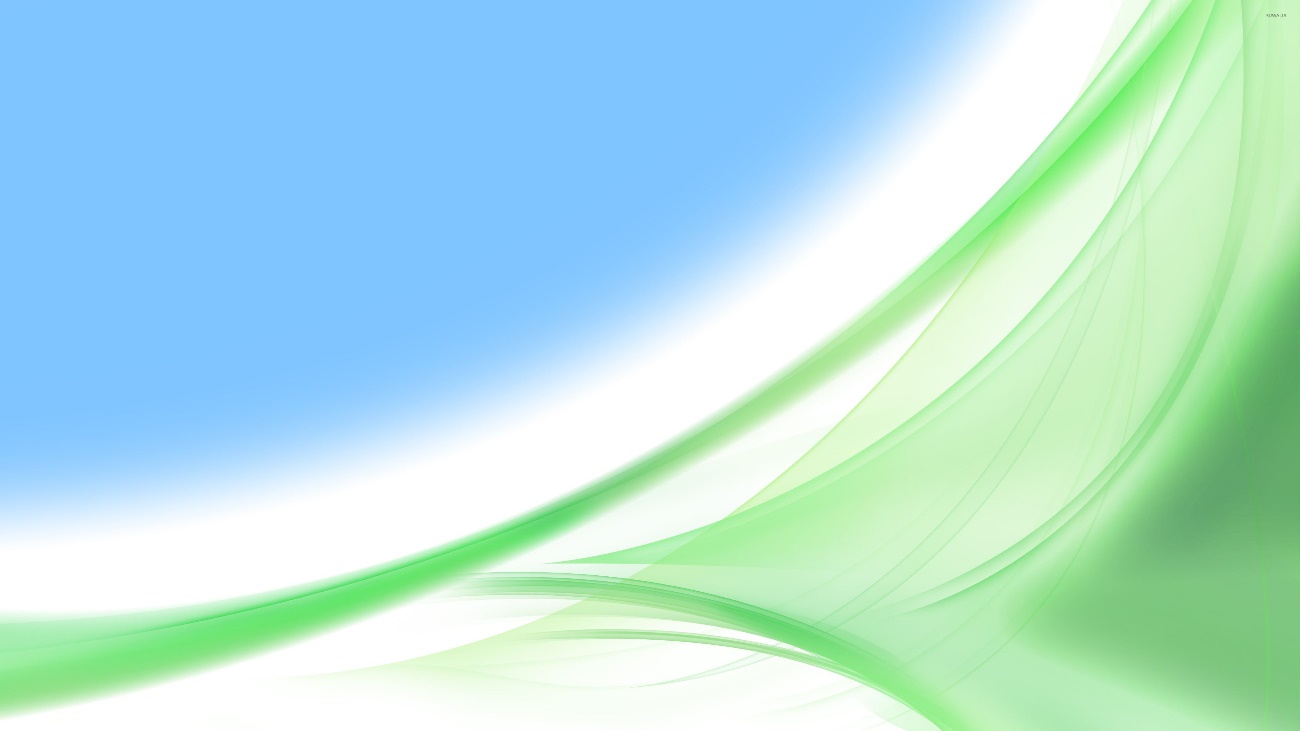 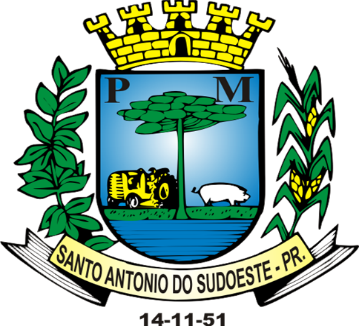 EDITAL DE PREGÃO (PRESENCIAL) N°  074/2022PROCESSO LICITATÓRIO N° 1000/2022DATA DA REALIZAÇÃO: 01/11/2022HORÁRIO DE INÍCIO DA DISPUTA: às 09:00 horasEXCLUSIVA PARA MICRO EMPRESAS E EMPRESAS DE PEQUENO PORTELOCAL: Prefeitura do Município de Santo Antonio do Sudoeste – Paranáwww.comprasgovernamentais.gov.br “Acesso Identificado”O MUNICÍPIO DE SANTO ANTONIO DO SUDOESTE, Estado do Paraná, inscrito no CNPJ sob n.º 75.927.582/0001-55, através da Secretaria de Administração, sediado à Avenida Brasil nº 1431 – centro – Santo Antonio do Sudoeste Paraná, por intermédio do Excelentíssimo Prefeito Municipal, Ricardo Antonio Ortina, torna pública a realização de procedimento de licitação, na modalidade PREGÃO ELETRÔNICO, do tipo MENOR PREÇO GLOBAL POR ITEM, para atender à solicitação da Secretaria Municipal de Assistência Social E Secretària de Saúde, objetivando a Aquisição de materiais para o desenvolvimento das oficinas ofertadas pela Secretaria Municipal de Assistência Social aos usuários dos grupos do Serviços de Convivência e Fortalecimento de Vínculos (SCFV) e Proteção e atendimento Integral a Família (PAIF), e também para as oficinas terapêuticas do CAPS (Centros de Atenção Psicossocial), conforme condições, quantidades e exigências estabelecidas neste instrumento.O certame deverá ser processado e julgado em conformidade com as disposições deste Edital e seus Anexos, da Lei nº 10.520, de 17 de julho de 2002, do Decreto Federal nº 10.024, de 20 de setembro de 2019, Lei Municipal 2.868/2021, de 15 de abril de 2021, da Lei Complementar nº 123, de 14 de dezembro de 2006, alterada pela Lei Complementar Federal n.º 147, de 14 de agosto de 2014 e legislação complementar aplicável e, no que couber, na Lei Federal n.º 8.666 de 21 de junho de 1993 a ser executada pela Equipe e Pregoeiro designados pela Portaria nº 30.574/2022, e nas condições fixadas neste edital e seus anexos.DO ENCAMINHAMENTO DA PROPOSTA, DOCUMENTOS DE HABILITAÇÃO E DA SESSÃO PÚBLICA O recebimento das propostas, envio dos documentos de habilitação, abertura e disputa de preços, será exclusivamente por meio eletrônico, no endereço www.comprasgovernamentais.gov.br. A abertura da sessão pública do PREGÃO ELETRÔNICO ocorrerá 01 de novembro de 2022 às 09h00min, no site www.comprasgovernamentais.gov.br, nos termos das condições descritas neste Edital.DO OBJETO Constitui objeto deste PREGÃO a Aquisição de materiais para o desenvolvimento das oficinas ofertadas pela Secretaria Municipal de Assistência Social aos usuários dos grupos do Serviços de Convivência e Fortalecimento de Vínculos (SCFV) e Proteção e atendimento Integral a Família (PAIF), e também para as oficinas terapêuticas do CAPS (Centros de Atenção Psicossocial).  Edital e seus Anexos poderão ser obtidos através da Internet pelos endereços eletrônicos: www.comprasgovernamentais.gov.br e www.pmsas.pr.gov.br. A licitação será dividida em itens, conforme tabela do ANEXO I do edital, facultando-se ao licitante a participação em quantos itens forem de seu interesse. Em caso de discordância existente entre as especificações deste objeto descrito no Compras Governamentais e as especificações constantes deste Edital, prevalecerão as últimas. As informações administrativas relativas a este Edital poderão ser obtidas junto ao Setor de Licitações pelo telefone nº (046) 3563-8000. As questões estritamente técnicas referentes ao objeto licitado serão prestadas pelas Secretaria Municipal de Administração, telefone nº (46) 3563-8000.DO CRITÉRIO DE JULGAMENTO E MODO DE DISPUTAO critério de julgamento será o de MENOR PREÇO GLOBAL POR ITEM, observada às especificações técnicas constantes do Anexo I e demais condições definidas neste Edital. Será utilizado o modo de disputa “ABERTO E FECHADO”, em que se inicia com a apresentação de lances sucessivos (fase aberta), com envio final de um lance fechado pelos detentores das melhores propostas da fase aberta (fase fechada).DA IMPUGNAÇÃO AO EDITAL E DO PEDIDO DE ESCLARECIMENTO Qualquer pessoa, física ou jurídica, é parte legítima para solicitar esclarecimentos ou providências em relação ao presente PREGÃO, ou ainda para impugnar este Edital, desde que o faça com antecedência de até 03 (três) dias úteis, da data fixada para a abertura da sessão pública do certame.As impugnações ao Edital deverão ser dirigidas o pregoeiro e protocolizadas em dias úteis, das 08h00 às 16h00, na Avenida Brasil nº 1431, 1º andar, Setor de Protocolo, Centro, Santo Antonio do Sudoeste, ou encaminhadas através de e-mail no endereço eletrônico: licitacao1@pmsas.pr.gov.br.Caberá ao Pregoeiro, auxiliado pelos responsáveis pela elaboração deste Edital e seus anexos, decidir sobre a impugnação no prazo de até 02 (dois) dias úteis contados da data de recebimento da impugnação.O pregoeiro deverá decidir sobre a impugnação antes da abertura do certame.Quando o acolhimento da impugnação implicar alteração do Edital capaz de afetar a formulação das propostas, será designada nova data para a realização deste PREGÃO. A impugnação deverá, obrigatoriamente, estar acompanhada de CPF ou RG, em se tratando de pessoa física, e de CNPJ, em se tratando de pessoa jurídica (por documento original ou cópia autenticada), bem como do respectivo ato constitutivo e procuração, na hipótese de procurador, que comprove que o signatário, efetivamente, representa e possui poderes de representação da impugnante. Os pedidos de esclarecimentos referentes a este processo licitatório deverão ser enviados ao Pregoeiro, até 03 (três) dias úteis anteriores à data designada para abertura da sessão pública, exclusivamente por meio eletrônico via internet, endereçados exclusivamente ao e-mail: licitacao1@pmsas.pr.gov.br.O pregoeiro responderá aos pedidos de esclarecimentos no prazo de dois dias úteis, contado da data de recebimento do pedido, e poderá requisitar subsídios formais aos responsáveis pela elaboração do edital e dos anexos. As impugnações e pedidos de esclarecimentos não suspendem os prazos previstos no certame.A concessão de efeito suspensivo à impugnação é medida excepcional e deverá ser motivada pelo pregoeiro, nos autos do processo de licitação.As respostas aos pedidos de esclarecimentos serão divulgadas pelo sistema e vincularão os participantes e a administração.DAS CONDIÇÕES PARA PARTICIPAÇÃO NO PREGÃOPoderão participar deste Pregão interessados cujo ramo de atividade seja compatível com o objeto desta licitação, e que estejam com Credenciamento regular no Sistema de Cadastramento Unificado de Fornecedores – SICAF, conforme disposto na Instrução Normativa SLTI/MPOG nº 3, de 26 de abril de 2018.As empresas não cadastradas no SICAF, que tiverem interesse em participar do presente PREGÃO, deverão providenciar o seu cadastramento e sua habilitação de acordo com as orientações que seguem no link: www.comprasgovernamentais.gov.br/index.php/sicaf, até o terceiro dia útil a data do recebimento das propostas.A regularidade do cadastramento do licitante será confirmada por meio de consulta ao Portal COMPRASNET, no ato da abertura do Pregão.Será concedido tratamento favorecido para as microempresas e empresas de pequeno porte, para as sociedades cooperativas mencionadas no artigo 34 da Lei nº 11.488, de 2007, para o agricultor familiar, o produtor rural pessoa física e para o microempreendedor individual - MEI, nos limites previstos da Lei Complementar nº 123, de 2006, alterada pela Lei Complementar nº 147/2014, de 07 de agosto de 2014. Será vedada a participação de empresas:proibidos de participar de licitações e celebrar contratos administrativos, na forma da legislação vigente;estrangeiros que não tenham representação legal no Brasil com poderes expressos para receber citação e responder administrativa ou judicialmente;enquadradas nas disposições no artigo 9º da Lei Federal nº 8.666/93 e suas alterações posteriores, ou ainda,que estejam sob falência, concurso de credores, em processo de dissolução ou liquidação. Como requisito para participação neste Pregão, o licitante assinalará “sim” ou “não”, em campo próprio do sistema eletrônico, relativo às seguintes declarações:Que cumpre os requisitos estabelecidos no artigo 3º da Lei Complementar n.º 123, de 2006, estando apta a usufruir do tratamento favorecido estabelecido em seus artigos 42 a 49;Que está ciente e concorda com as condições contidas no Edital e seus anexos, bem como de que cumpre plenamente os requisitos de habilitação definidos neste Edital;Que inexistem fatos impeditivos para sua habilitação no certame, ciente da obrigatoriedade de declarar ocorrências posteriores;Que não emprega menor de 18 (dezoito) anos em trabalho noturno, perigoso ou insalubre e não emprega menor de 16 (dezesseis) anos, salvo menor, a partir de 14 (quatorze) anos, na condição de aprendiz, nos termos do artigo 7º, inciso XXXIII, da Constituição Federal;Que a proposta foi elaborada de forma independente;Que não possui, em sua cadeia produtiva, empregados executando trabalho degradante ou forçado, observando o disposto nos incisos III e IV do artigo 1º e no inciso III do artigo 5º da Constituição Federal.DO CREDENCIAMENTO O Credenciamento é o nível básico do registro cadastral no SICAF, que permite a participação dos interessados na modalidade licitatória Pregão, em sua forma eletrônica. O cadastro no SICAF deverá ser feito no Portal de Compras do Governo Federal, no sítio www.comprasgovernamentais.gov.br, por meio de certificado digital conferido pela Infraestrutura de Chaves Públicas Brasileira – ICP - Brasil. O credenciamento junto ao provedor do sistema implica a responsabilidade do licitante ou de seu representante legal e a presunção de sua capacidade técnica para realização das transações inerentes a este Pregão. O licitante responsabiliza-se exclusiva e formalmente pelas transações efetuadas em seu nome, assume como firmes e verdadeiras suas propostas e seus lances, inclusive os atos praticados diretamente ou por seu representante, excluída a responsabilidade do provedor do sistema ou do órgão ou entidade promotora da licitação por eventuais danos decorrentes de uso indevido das credenciais de acesso, ainda que por terceiros. É de responsabilidade do cadastrado conferir a exatidão dos seus dados cadastrais no SICAF e mantê-los atualizados junto aos órgãos responsáveis pela informação, devendo proceder, imediatamente, à correção ou à alteração dos registros tão logo identifique incorreção ou aqueles se tornem desatualizados.A não observância do disposto no subitem anterior poderá ensejar desclassificação no momento da habilitaçãoDA APRESENTAÇÃO DA PROPOSTA E DOS DOCUMENTOS DE HABILITAÇÃO Os licitantes encaminharão, exclusivamente por meio do sistema, concomitantemente com os documentos de habilitação exigidos no item 10 do edital, proposta com a descrição do objeto ofertado e o preço, até a data e o horário estabelecidos para abertura da sessão pública, quando, então, encerrar-se-á automaticamente a etapa de envio dessa documentação. O envio da proposta, acompanhada dos documentos de habilitação exigidos no item 10 deste Edital, ocorrerá por meio de chave de acesso e senha. Os licitantes poderão deixar de apresentar os documentos de habilitação que constem do SICAF, assegurado aos demais licitantes o direito de acesso aos dados constantes dos sistemas. Até a abertura da sessão pública, os licitantes poderão retirar ou substituir a proposta e os documentos de habilitação anteriormente inseridos no sistema; As Microempresas e Empresas de Pequeno Porte deverão encaminhar a documentação de habilitação, ainda que haja alguma restrição de regularidade fiscal e trabalhista, nos termos do art. 43, § 1º da LC nº 123, de 2006. Os preços e os produtos/serviços propostos são de exclusiva responsabilidade da licitante, assumindo como firmes e verdadeiras suas propostas e lances, não lhe assistindo o direito de pleitear qualquer alteração, sob alegação de erro, omissão ou qualquer outro pretexto. Ao oferecer sua proposta no sistema eletrônico, o licitante deverá observar rigorosamente a descrição dos itens e considerar as condições estabelecidas no Edital e seus anexos, descrevendo detalhadamente as características do objeto/serviço cotado, informando marca/fabricante (se for o caso) em campo próprio do sistema, preço unitário por item, com até DUAS casas decimais após a vírgula. A validade da proposta será de no mínimo 60 (sessenta) dias, contados a partir da data da sessão pública do Pregão. Nos valores propostos deverão estar inclusos todos os custos operacionais, encargos previdenciários, trabalhistas, tributários, comerciais, tributos, fretes e carretos, inclusive ICMS e quaisquer outros que incidam direta ou indiretamente no fornecimento dos bens ou da prestação de serviços, de forma que o objeto do certame não tenha ônus para o Município de Santo Antonio do Sudoeste.Incumbirá ao licitante acompanhar as operações no sistema eletrônico durante a sessão pública do Pregão, ficando responsável pelo ônus decorrente da perda de negócios, diante da inobservância de quaisquer mensagens emitidas pelo sistema ou de sua desconexão.Não será estabelecida, nessa etapa do certame, ordem de classificação entre as propostas apresentadas, o que somente ocorrerá após a realização dos procedimentos de negociação e julgamento da proposta.Os documentos que compõem a proposta e a habilitação do licitante melhor classificado somente serão disponibilizados para avaliação do pregoeiro e para acesso público após o encerramento do envio de lances.DA ABERTURA DA SESSÃO PÚBLICA, CLASSIFICAÇÃO DAS PROPOSTAS E FORMULAÇÃO DE LANCES No dia 01 de novembro de 2022 às 09h00min, horário de Brasília-DF, a sessão pública na internet será aberta por comando do Pregoeiro, com a divulgação das propostas eletrônicas recebidas e início da etapa de lances. O Pregoeiro verificará as propostas apresentadas, desclassificando desde logo aquelas que não estejam em conformidade com os requisitos estabelecidos neste Edital, contenham vícios insanáveis ou não apresentem as especificações técnicas exigidas no Termo de Referência.Também será desclassificada a proposta que identifique o licitante.A desclassificação será sempre fundamentada e registrada no sistema, com acompanhamento em tempo real por todos os participantes.A não desclassificação da proposta não impede o seu julgamento definitivo em sentido contrário, levado a efeito na fase de aceitação. O sistema ordenará automaticamente as propostas classificadas, sendo que somente estas participarão da fase de lances. O sistema disponibilizará campo próprio para troca de mensagens entre o Pregoeiro e os licitantes. Iniciada a etapa competitiva, os licitantes deverão encaminhar lances exclusivamente por meio do sistema eletrônico, sendo imediatamente informados do seu recebimento e do valor consignado no registro.O lance deverá ser ofertado pelo valor total/unitário do item. Os licitantes poderão oferecer lances sucessivos, observando o horário fixado para abertura da sessão e as regras estabelecidas no Edital. O licitante somente poderá oferecer lance de valor inferior ao último por ele ofertado e registrado pelo sistema. O intervalo mínimo de diferença de valores entre os lances, que incidirá tanto em relação aos lances intermediários quanto em relação à proposta que cobrir a melhor oferta deverá ser de R$ 0,50(cinquenta centavos).Será adotado para o envio de lances no pregão eletrônico o modo de disputa “ABERTO E FECHADO”, em que os licitantes apresentarão lances públicos e sucessivos, com lance final e fechado.A etapa de lances da sessão pública terá duração inicial de 15 (quinze) minutos. Após esse prazo, o sistema encaminhará aviso de fechamento iminente dos lances, após o que transcorrerá o período de tempo de até 10 (dez) minutos, aleatoriamente determinado, findo o qual será automaticamente encerrada a recepção de lances.Encerrado o prazo previsto no item anterior, o sistema abrirá oportunidade para que o autor da oferta de valor mais baixo e os das ofertas com preços até dez por cento superior àquela possam ofertar um lance final e fechado em até cinco minutos, o qual será sigiloso até o encerramento deste prazo.Não havendo pelo menos três ofertas nas condições definidas neste item, poderão os autores dos melhores lances, na ordem de classificação, até o máximo de três, oferecer um lance final e fechado em até cinco minutos, o qual será sigiloso até o encerramento deste prazoApós o término dos prazos estabelecidos nos itens anteriores, o sistema ordenará os lances segundo a ordem crescente de valores.Não havendo lance final e fechado classificado na forma estabelecida nos itens anteriores, haverá o reinício da etapa fechada, para que os demais licitantes, até o máximo de três, na ordem de classificação, possam ofertar um lance final e fechado em até cinco minutos, o qual será sigiloso até o encerramento deste prazo.Poderá o pregoeiro, auxiliado pela equipe de apoio, justificadamente, admitir o reinício da etapa fechada, caso nenhum licitante classificado na etapa de lance fechado atender às exigências de habilitação.Em caso de falha no sistema, os lances em desacordo com os subitens anteriores deverão ser desconsiderados pelo pregoeiro, devendo a ocorrência ser comunicada imediatamente à Secretaria de Gestão do Ministério da Economia.Na hipótese do subitem anterior, a ocorrência será registrada em campo próprio do sistema.Não serão aceitos dois ou mais lances de mesmo valor, prevalecendo aquele que for recebido e registrado em primeiro lugar.Durante o transcurso da sessão pública, os licitantes serão informados, em tempo real, do valor do menor lance registrado, vedada a identificação do licitante.No caso de desconexão com o Pregoeiro, no decorrer da etapa competitiva do Pregão, o sistema eletrônico poderá permanecer acessível aos licitantes para a recepção dos lances.Quando a desconexão do sistema eletrônico para o pregoeiro persistir por tempo superior a dez minutos, a sessão pública será suspensa e reiniciada somente após decorridas vinte e quatro horas da comunicação do fato pelo Pregoeiro aos participantes, no sítio eletrônico utilizado para divulgação.Caso o licitante não apresente lances, concorrerá com o valor de sua proposta.A ordem de apresentação pelos licitantes é utilizada como um dos critérios de classificação, de maneira que só poderá haver empate entre propostas iguais (não seguidas de lances), ou entre lances finais da fase fechada do modo de disputa aberto e fechado.Havendo eventual empate entre propostas ou lances, o critério de desempate será aquele previsto no art. 3º, § 2º, da Lei nº 8.666, de 1993, assegurando-se a preferência, sucessivamente, aos bens produzidos:no pais;por empresas brasileiras;por empresas que invistam em pesquisa e no desenvolvimento de tecnologia no País;por empresas que comprovem cumprimento de reserva de cargos prevista em lei para pessoa com deficiência ou para reabilitado da Previdência Social e que atendam às regras de acessibilidade previstas na legislação.Persistindo o empate, a proposta vencedora será sorteada pelo sistema eletrônico dentre as propostas empatadas.Encerrada a etapa de envio de lances da sessão pública, o pregoeiro deverá encaminhar, pelo sistema eletrônico, contraproposta ao licitante que tenha apresentado o melhor preço, para que seja obtida melhor proposta, vedada a negociação em condições diferentes das previstas neste Edital.A negociação será realizada por meio do sistema, podendo ser acompanhada pelos demais licitantes.O pregoeiro solicitará ao licitante melhor classificado que, no prazo de 02 (duas) horas, envie a proposta adequada ao último lance ofertado após a negociação realizada, acompanhada, se for o caso, dos documentos complementares, quando necessários à confirmação daqueles exigidos neste Edital e já apresentados.Após a negociação do preço, o Pregoeiro iniciará a fase de aceitação e julgamento da proposta.DA ACEITABILIDADE DA PROPOSTA VENCEDORA Encerrada a etapa de negociação, o pregoeiro examinará a proposta classificada em primeiro lugar quanto à adequação ao objeto e à compatibilidade do preço em relação ao máximo estipulado para contratação neste Edital e em seus anexos, observado o disposto no parágrafo único do art. 7º e no § 9º do art. 26 do Decreto n.º 10.024/2019. Será desclassificada a proposta ou o lance vencedor, apresentar preço final superior ao preço máximo fixado (Acórdão nº 1455/2018 -TCU - Plenário), ou que apresentar preço manifestamente inexequível.Considera-se inexequível a proposta que apresente preços global ou unitários simbólicos, irrisórios ou de valor zero, incompatíveis com os preços dos insumos e salários de mercado, acrescidos dos respectivos encargos, ainda que o ato convocatório da licitação não tenha estabelecido limites mínimos, exceto quando se referirem a materiais e instalações de propriedade do próprio licitante, para os quais ele renuncie a parcela ou à totalidade da remuneração. Qualquer interessado poderá requerer que se realizem diligências para aferir a exequibilidade e a legalidade das propostas, devendo apresentar as provas ou os indícios que fundamentam a suspeita. Na hipótese de necessidade de suspensão da sessão pública para a realização de diligências, com vistas ao saneamento das propostas, a sessão pública somente poderá ser reiniciada mediante aviso prévio no sistema com, no mínimo, vinte e quatro horas de antecedência, e a ocorrência será registrada em ata. O Pregoeiro poderá convocar o licitante para enviar documento digital complementar, por meio de funcionalidade disponível no sistema, no prazo de 02 (duas) horas, sob pena de não aceitação da proposta.O prazo estabelecido poderá ser prorrogado pelo Pregoeiro por solicitação escrita e justificada do licitante, formulada antes de findo o prazo, e formalmente aceita pelo Pregoeiro. Se a proposta ou lance vencedor for desclassificado, o Pregoeiro examinará a proposta ou lance subsequente, e, assim sucessivamente, na ordem de classificação. Havendo necessidade, o Pregoeiro suspenderá a sessão, informando no “chat” a nova data e horário para a sua continuidade. Encerrada a análise quanto à aceitação da proposta, o pregoeiro verificará a habilitação do licitante, observado o disposto neste Edital. DA HABILITAÇÃOComo condição prévia ao exame da documentação de habilitação do licitante detentor da proposta classificada em primeiro lugar, o Pregoeiro verificará o eventual descumprimento das condições de participação, especialmente quanto à existência de sanção que impeça a participação no certame ou a futura contratação, mediante a consulta aos seguintes cadastros:SICAF.Consulta Consolidada de Pessoa Jurídica do Tribunal de Contas da União (https://certidoes- apf.apps.tcu.gov.br/).A consulta aos cadastros será realizada em nome da empresa licitante e também de seu sócio majoritário, por força do artigo 12 da Lei n° 8.429, de 1992, que prevê, dentre as sanções impostas ao responsável pela prática de ato de improbidade administrativa, a proibição de contratar com o Poder Público, inclusive por intermédio de pessoa jurídica da qual seja sócio majoritário.Constatada a existência de sanção, o Pregoeiro reputará o licitante inabilitado, por falta de condição de participação.No caso de inabilitação, haverá nova verificação, pelo sistema, da eventual ocorrência do empate ficto, previsto nos arts. 44 e 45 da Lei Complementar nº 123, de 2006, seguindo-se a disciplina antes estabelecida para aceitação da proposta subsequente.A documentação relativa à HABILITAÇÃO JURÍDICA consistirá em:No caso de empresário individual: inscrição no Registro Público de Empresas Mercantis, a cargo da Junta Comercial da respectiva sede;No caso de sociedade empresária ou empresa individual de responsabilidade limitada - EIRELI: ato constitutivo, estatuto ou contrato social em vigor, devidamente registrado na Junta Comercial da respectiva sede.Em se tratando de Microempreendedor Individual – MEI: Certificado da Condição de Microempreendedor Individual - CCMEI, na forma da Resolução CGSIM nº 16, de 2009, cuja aceitação ficará condicionada à verificação da autenticidade no sítio www.portaldoempreendedor.gov.br;A documentação relativa à QUALIFICAÇÃO ECONÔMICO-FINANCEIRA consistirá em:Certidão negativa de pedido de falência ou recuperação judicial ou extrajudicial, expedida pelo distribuidor da sede da pessoa jurídica, referente à matriz e, quando for o caso, igualmente da filial licitante, em data não anterior a 120 (cento e vinte) dias da abertura da sessão pública deste PREGÃO, se outro prazo não constar do documento.A documentação relativa à REGULARIDADE FISCAL E TRABALHISTA consistirá em:Prova de inscrição no Cadastro Nacional de Pessoa Jurídica – CNPJ;Prova de inscrição no Cadastro de Contribuinte Estadual ou Municipal, relativa ao domicílio ou sede da proponente, pertinente ao seu ramo de atividade e compatível com o objeto contratual.Prova de regularidade para com a Fazenda Federal, mediante a apresentação de Certidão Conjunta de Débitos relativos a Tributos Federais e a Dívida Ativa da União, expedida pela Secretaria da Receita Federal do Ministério da Fazenda;Prova de regularidade para com a Fazenda Estadual do domicílio ou sede do licitante, relativa aos tributos relacionados com o objeto licitado;Prova de regularidade para com a Fazenda Municipal, relativa aos tributos relacionados com o objeto licitado;Certificado de Regularidade de Situação para com o Fundo de Garantia de Tempo de Serviço (FGTS);Prova de inexistência de débitos inadimplidos perante a Justiça do Trabalho, mediante a apresentação de Certidão Negativa de Débitos Trabalhistas (CNDT), nos termos da Lei nº 12.440, de 07 de julho de 2011;Em se tratando de microempresa, empresa de pequeno porte, havendo alguma restrição na comprovação da regularidade fiscal e trabalhista, desde que atendidos os demais requisitos do Edital, a(s) empresa(s) nesta condição será(ão) declarada(s) habilitada(s) sob condição de regularização da documentação no prazo de 5 (cinco) dias úteis, prorrogáveis por igual prazo, a contar do momento em que for declarado vencedor do certame, para regularização da documentação, para pagamento ou parcelamento do débito e para emissão de eventuais certidões negativas ou positivas com efeito de certidão negativa.A não regularização da documentação no prazo estipulado implicará a decadência do direito à contratação, sem prejuízo das sanções cabíveis.Deverá apresentar ainda as DECLARAÇÃO UNIFICADA:Declaração Unificada conforme modelo. (ANEXO III);Para efeitos da Lei Complementar nº 123/2006, as licitantes deverão apresentar, a fim de COMPROVAR O ENQUADRAMENTO:A empresa, de acordo com o disposto na Lei Complementar nº 123/2006, de 14 de dezembro de 2006, alterada pela Lei nº 147/2014, de 07 de agosto de 2014, deverá apresentar juntamente com a documentação de habilitação, a Declaração de Microempresa ou Empresa de Pequeno Porte (ANEXO IV).Certidão Simplificada de Microempresa ou Empresa de Pequeno Porte expedida pela Junta Comercial do Estado da sede da Licitante, nos últimos 90 (noventa) dias, contados a partir da data prevista para recebimento das propostas e da habilitação.A habilitação dos Licitantes será comprovada por meio de prévia e regular inscrição cadastral no SICAF, desde que os documentos comprobatórios estejam validados e atualizados.O cadastro no SICAF, abrangente dos níveis indicados no art. 6º da Instrução Normativa SLTI/MPOG nº 3, de 26 abril de 2018, PODERÁ SUBSTITUIRÁ APENAS os documentos indicados nos subitens acima 10.5 – Habilitação Jurídica, 10.6 - Qualificação econômico- financeira e 10.7 - Regularidade fiscal e trabalhista, sendo que os demais são obrigatórios apresentação.Na hipótese dos documentos se encontrarem vencidos no referido sistema (SICAF) ou no CRC, o licitante convocado deverá encaminhar, juntamente com os demais, o documento válido que comprove o atendimento das exigências deste Edital, sob pena de inabilitação, ressalvando o disposto quanto à comprovação da regularidade fiscal das microempresas ou empresas de pequeno porte, conforme disposto na Lei Complementar nº 123/2006, alterada pela Lei Complementar nº 147/2014.Também poderão ser consultados os sítios oficiais emissores de certidões de regularidade fiscal e trabalhista, especialmente quando o licitante esteja com alguma documentação vencida junto ao SICAF;Os documentos de que tratam os subitens anteriores serão analisados pelo pregoeiro e sua Equipe de Apoio quanto a sua conformidade com o solicitado neste Edital.No julgamento da habilitação, o pregoeiro poderá sanar erros ou falhas que não alterem a substância das propostas, dos documentos e sua validade jurídica, mediante despacho fundamentado, registrado em ata e acessível a todos, atribuindo-lhes validade e eficácia para fins de habilitação e classificação.O não atendimento das exigências constantes do item 10 deste Edital implicará a inabilitação do licitante.O licitante provisoriamente vencedor em um item, que estiver concorrendo em outro item, ficará obrigado a comprovar os requisitos de habilitação cumulativamente, isto é, somando as exigências do item em que venceu às do item em que estiver concorrendo, e assim sucessivamente, sob pena de inabilitação, além da aplicação das sanções cabíveis.Não havendo a comprovação cumulativa dos requisitos de habilitação, a inabilitação recairá sobre o(s) item(ns) de menor(es) valor(es) cuja retirada(s) seja(m) suficiente(s) para a habilitação do licitante nos remanescentes.Constatado o atendimento às exigências de habilitação fixadas no Edital, o licitante será declarado vencedor. APRESENTAÇÃO DA PROPOSTA DE PREÇOS AJUSTADA E ENVIO DOS DOCUMENTOS COMPLEMENTARES DE HABILITAÇÃOEncerrada a etapa de lances, o pregoeiro convocará o licitante detentor da melhor oferta, item a item ou um item por licitante, para que este anexe no sistema COMPRASNET, a PROPOSTA DE PREÇOS AJUSTADA, em conformidade com o último lance ofertado. Para tanto, o pregoeiro fará uso de a ferramenta “CONVOCAR ANEXO”, devendo o licitante anexar o documento utilizando o link “ANEXAR” disponível apenas para o licitante/vencedor.Havendo a necessidade de envio de documentos de habilitação complementares, necessários à confirmação daqueles exigidos neste Edital e já apresentados, o licitante será convocado a encaminhá-los, em formato digital, via sistema, no prazo de 02 (duas) horas, sob pena de inabilitaçãoO licitante deverá anexar a Proposta de Preços Ajustada, num prazo de até 02 (DUAS) HORAS de efetivo funcionamento do órgão público, ou seja, das 8h às 12h e das 13h15min às 17h15min, contados da convocação.Em caso de indisponibilidade do sistema, será aceito o envio da proposta ajustada por meio do e-mail: licitacao1@pmsas.pr.gov.br. Após o envio do e-mail, o responsável pelo envio deverá entrar em contato com o pregoeiro para confirmar o recebimento do e-mail e do seu conteúdo. O pregoeiro não se responsabilizará por emails que, por qualquer motivo, não forem recebidos em virtude de problemas no servidor ou navegador, tanto do Município de Santo Antonio do Sudoeste quanto do emissor.A fim de aplicar o princípio da isonomia entre as licitantes, após transcorrido o prazo de 02 (duas) horas, não serão considerados, para fins de análise, sob qualquer alegação, o envio da Proposta de Preço, sendo realizado, pelo Pregoeiro, o registro da não aceitação da proposta.Em caso de impossibilidade de atendimento ao prazo, o licitante deverá solicitar, dentro do prazo estipulado, via chat ou e-mail, prorrogação do mesmo.É facultado o Pregoeiro ou à autoridade competente, em qualquer fase da licitação, a promoção de diligência destinada a esclarecer ou complementar a instrução do processo, vedada a inclusão posterior de documento ou informação que deveria constar do processo desde a realização da sessão pública.Se a proposta não for aceitável ou se a LICITANTE deixar de enviar a Proposta de Preços atualizada ou não atender às exigências habilitatórias, o Pregoeiro DESCLASSIFICARÁ e examinará a proposta subsequente e, assim, sucessivamente, na ordem de classificação, até a apuração de uma proposta que atenda a este Edital.A proposta deverá conter:Proposta de preços, conforme modelo constante do Anexo II do presente Edital, vedado o preenchimento desta com dados aleatórios, sob pena de desclassificação da proposta;Preços unitários e totais, em moeda corrente nacional, em algarismo e por extenso, sem inclusão de qualquer encargo financeiro ou previsão inflacionária;A apresentação da proposta implicará na plena aceitação das condições estabelecidas neste edital e seus anexos.Prazo de validade da proposta não inferior a 60 (sessenta) dias, contados da data estipulada para a abertura do presente certame, conforme previsto no art. 69, § 2º combinado com o artigo 66, § 4º;O preço proposto deverá ser expresso em moeda corrente nacional (Real), com até duas casas decimais (0,00).A proposta, enviada exclusivamente por meio do Sistema Eletrônico, deve atender todas as especificações técnicas obrigatórias do Edital e Anexos sob pena de desclassificação.O Pregoeiro reserva o direito de realizar diligências para instrução do processo sobre informações que não estejam claras, bem como de solicitar documentos complementares que julgar necessários para os respectivos esclarecimentos.A proposta apresentada terá que refletir preços equivalentes aos praticados no mercado no dia de sua apresentação.A Prefeitura Municipal poderá solicitar ao licitante a prorrogação do prazo de validade da PROPOSTA por até 30 (trinta) dias. Neste caso, tanto a solicitação quanto a aceitação serão formuladas por escrito, sendo facultado ao licitante recusar ou aceitar o pedido; entretanto, no caso de concordância, a PROPOSTA não poderá ser modificada. DO ENCAMINHAMENTO DA DOCUMENTAÇÃO ORIGINALA documentação constante no item 10, caso solicitada, deverão ser encaminhadas em original ou cópias autenticadas, juntamente com a proposta final também original, no prazo máximo de 03 (três) dias úteis, contados da solicitação do pregoeiro no sistema eletrônico, no seguinte endereço: Avenida Brasil, 1431 – Centro – Santo Antonio do Sudoeste - PR, CEP 85.710-000. Aos cuidados do Departamento de Compras, Licitações e Contratos. O envelope contendo os documentos deve estar lacrado e informar o nome da empresa ou empresário individual, número do CNPJ, número e ano do Pregão Eletrônico.Consideradas cumpridas todas as exigências do edital quanto à apresentação da documentação de habilitação e proposta final pelo licitante classificado em primeiro lugar, o pregoeiro o declarará vencedor.Ocorrendo a inabilitação, o pregoeiro convocará o autor do segundo menor lance para apresentar sua documentação de habilitação e, se necessário, observada a ordem crescente de preço, os autores dos demais lances, desde que atendam ao critério de aceitabilidade estabelecido pelo instrumento convocatório, ou poderá revogar a licitação. DOS RECURSOSDeclarado o vencedor, o pregoeiro abrirá prazo, durante o qual, qualquer licitante poderá de forma motivada, em campo próprio do sistema, manifestar sua intenção de recorrer.A falta de manifestação motivada quanto à intenção de recorrer importará na decadência desse direito.Uma vez aceita a intenção de recurso será concedido o prazo de 03 (três) dias para a apresentação das razões de recurso, ficando os demais licitantes, desde logo intimados para, querendo, apresentarem as contrarrazões em igual prazo, que começará a contar do término do prazo do recorrente, sendo-lhes assegurada vista imediata dos elementos indispensáveis à defesa dos seus interesses.Os recursos e contrarrazões deverão ser manifestados exclusivamente por meio eletrônico via internet, no site: www.comprasgovernamentais.gov.br;O recurso contra decisão do Pregoeiro não terá efeito suspensivo.Decorridos os prazos para os recursos e contrarrazões, o Pregoeiro terá até 5 (cinco) dias para:Negar admissibilidade ao recurso, quando interposto sem motivação ou fora do prazo estabelecido;Motivadamente, reconsiderar a decisão;Manter a decisão, encaminhando o recurso à autoridade competente;O acolhimento do recurso importará na invalidação apenas dos atos insuscetíveis de aproveitamento.Decididos os recursos e constatada a regularidade dos atos procedimentais, a autoridade competente adjudicará o objeto e homologará o processo licitatório para determinar a contratação.Não havendo recurso, o Pregoeiro adjudicará o objeto ao licitante vencedor e encaminhará o procedimento à autoridade superior para homologação.DA REABERTURA DA SESSÃO PÚBLICAA sessão pública poderá ser reaberta:Nas hipóteses de provimento de recurso que leve à anulação de atos anteriores à realização da sessão pública precedente ou em que seja anulada a própria sessão pública, situação em que serão repetidos os atos anulados e os que dele dependam.Quando houver erro na aceitação do preço melhor classificado ou quando o licitante declarado vencedor não assinar o contrato, não retirar o instrumento equivalente ou não comprovar a regularização fiscal e trabalhista, nos termos do art. 43, §1º da LC nº 123/2006. Nessas hipóteses, serão adotados os procedimentos imediatamente posteriores ao encerramento da etapa de lances.Todos os licitantes remanescentes deverão ser convocados para acompanhar a sessão reaberta.A convocação se dará por meio do sistema eletrônico (“chat”) ou e-mail, de acordo com a fase do procedimento licitatório.A convocação feita por e-mail dar-se-á de acordo com os dados contidos no SICAF, sendo responsabilidade do licitante manter seus dados cadastrais atualizados. DA ADJUDICAÇÃO E HOMOLOGAÇÃOConstatado o atendimento das exigências fixadas neste Edital, o licitante classificado em primeiro lugar será declarado vencedor.Se o primeiro proponente classificado não atender às exigências de habilitação, será examinada a documentação do segundo proponente classificado, na ordem de classificação, e assim sucessivamente, até o encontro de uma proposta que atenda a todas as exigências do edital, sendo o respectivo proponente declarado vencedor e a ele adjudicado o objeto da licitação.A homologação do resultado da licitação é de responsabilidade da autoridade competente e só poderá ser realizada depois da adjudicação do objeto ao proponente vencedor pelo pregoeiro, ou, quando houver recurso, pela própria autoridade competente.A homologação do resultado desta licitação não obriga esta Administração à aquisição do objeto licitado. DO PAGAMENTOO pagamento será efetuado através de transferência eletrônico para a conta bancária da Contratada indicada pela mesma, no prazo máximo de 30 (trinta) dias contados da apresentação da Nota Fiscal, após o recebimento definitivo do objeto.A vencedora do certame deverá apresentar as certidões (FGTS, TRABALHISTA, CERTIDÃO ESTADUAL, FEDERAL E MUNICIPAL) em validade para o pagamento.Quaisquer erros ou emissão ocorrido na documentação fiscal será motivo de correção por parte da adjudicatária e haverá em decorrência, suspensão do prazo de pagamento até que o problema seja definitivamente sanado. DA DOTAÇÃO ORÇAMENTÁRIA E REAJUSTE DE PREÇOSDurante a vigência do Contrato, os valores registrados não serão reajustados.Somente poderá ocorrer a recomposição de valores nos casos enquadrados no disposto no Artigo 65, II, “d” da Lei 8.666/93.Não serão liberadas recomposições decorrentes de inflação, que não configurem álea econômica extraordinária, tampouco fato previsível.Os pedidos de recomposição de valores deverão ser protocolados junto ao Setor de Protocolo da Prefeitura Municipal.Somente serão analisados os pedidos de recomposição de valores que contenham todos os documentos comprobatórios para a referida recomposição, conforme disposto no Artigo 65, II, “d” da Lei 8.666/93.Os valores recompostos somente serão repassados após a assinatura, devolução do Termo assinado (conforme o caso) e publicação do Termo de Aditamento.Valor máximo estimado da licitação é R$ 411.011,25 (Quatrocentos e Onze Mil e Onze Reais e Vinte e Cinco Centavos).Os recursos destinados ao pagamento do objeto de que trata o presente edital, são oriundos dos Recursos vinculados a Secretaria Municipal de Assistência Social e Secretària de Saúde. Os recursos orçamentários correrão por conta da seguinte dotação:DAS CONDIÇÕES PARA ASSINATURA DO CONTRATOAs obrigações decorrentes deste PREGÃO consubstanciar-se-ão no TERMO DE CONTRATO, cuja minuta consta como Anexo VI deste Edital.O Contrato Administrativo será encaminhado através de correio eletrônico, para o endereço de e-mail disponibilizado pelo licitante na fase de habilitação, competindo ao Contratado a impressão e assinatura do instrumento em 02 (duas) vias, providenciando a entrega da via original no Departamento de Licitações da Prefeitura Municipal, em até 05 (cinco) dias após o seu recebimento.A via do instrumento destinada ao Contratado, devidamente assinada pelo Contratante, será disponibilizada por correio eletrônico, na forma do item antecedente, ou para retirada no Paço Municipal a partir de 05 (cinco) dias após o protocolo da entrega das vias originais prevista no item anterior.Para a assinatura do contrato, está deverá ser assinada pelo representante legal da adjudicatária (diretor, sócio da empresa ou procurador), mediante apresentação do contrato social e procuração, na hipótese de nomeação de procurador, e cédula de identidade do representante.O prazo para a assinatura do contrato poderá ser prorrogado uma vez, por igual período, quando solicitado pelo adjudicatário durante o seu transcurso e desde que ocorra motivo justificado aceito pela Administração. DAS PENALIDADESDe conformidade com o art. 86, da Lei nº. 8.666/93 e suas alterações, o atraso injustificado na realização do serviço objeto deste certame sujeitará a empresa, a juízo da Administração, à multa moratória de 2% (dois por cento) por dia de atraso, até o limite de 10% (dez por cento);A multa prevista no item 19.1, será descontada dos créditos que a contratada possuir com o município de Santo Antonio do Sudoeste - PR, e poderá cumular com as demais sanções administrativas.Caso a licitante não substitua o objeto considerado irregular no prazo previsto neste Edital e Anexo I, serão aplicadas as penalidades do item 19.1., sem prejuízo da aplicação daquelas contidas no item 19.3.Nos termos do artigo 87, da Lei 8.666/93 e suas alterações, pela inexecução total ou parcial do objeto contratado, a Administração poderá aplicar à vencedora, mediante publicação no Diário Oficial do Ente Federado, as seguintes penalidades:Advertência por escrito;multa administrativa com natureza de perdas e danos da ordem de 10% (dez por cento) sobre a parcela inadimplida do contrato;suspensão temporária de participação em licitação e impedimento de contratar com o Município de Santo Antonio do Sudoeste, por prazo não superior a 02 (dois) anos, sendo que em caso de inexecução total, sem justificativa aceita pela Administração do Município, será aplicado o limite máximo temporal previsto para a penalidade 02 (dois) anos;Declaração de inidoneidade para licitar junto à Administração Pública, enquanto perdurarem os motivos determinantes da punição, ou até que seja promovida a reabilitação perante a própria autoridade que aplicou a penalidade, de acordo com o inciso IV do art. 87 da Lei 8.666/93 e suas alterações.Se a contratada não proceder ao recolhimento da multa no prazo de 05 (cinco) dias úteis contados da intimação por parte do Município, o respectivo valor será descontado dos créditos que a contratada possuir com esta Prefeitura e, se estes não forem suficientes, o valor que sobejar será encaminhado para inscrição em Dívida Ativa e posterior execução pela Procuradoria Geral do Município de Santo Antonio do Sudoeste/PR.Em se tratando de adjudicatária que não comparecer para retirar a Nota de Empenho, o valor da multa não recolhida será encaminhado para inscrição em Dívida Ativa e posterior execução pela Procuradoria Geral do Município de Santo Antonio do Sudoeste.Do ato que aplicar a penalidade caberá recurso, no prazo de 05 (cinco) dias úteis, a contar da ciência da intimação, podendo a Administração reconsiderar sua decisão ou nesse prazo encaminhá-lo devidamente informados para a apreciação e decisão superior, dentro do mesmo prazo.Nenhuma sanção será aplicada sem o devido processo administrativo, que prevê defesa prévia do interessado e recurso nos prazos definidos em lei. DA REVOGAÇÃO E ANULAÇÃOFica assegurado a Prefeitura Municipal de Santo Antonio do Sudoeste o direito de revogar a licitação por razões de interesse público decorrentes de fato superveniente devidamente comprovado, ou anulá-la em virtude de vício insanável.A declaração de nulidade de algum ato do procedimento somente resultará na nulidade dos atos que diretamente dele dependam.Quando da declaração de nulidade de algum ato do procedimento, a autoridade competente indicará expressamente os atos a que ela se estende.A nulidade do procedimento de licitação não gera obrigação de indenizar pela Administração.A nulidade da contratação opera efeitos retroativamente, impedindo os efeitos jurídicos que o contrato, ordinariamente, deveria produzir, além de desconstituir os já produzidos.Nenhum ato será declarado nulo se do vício não resultar prejuízo ao interesse público ou aos demais interessados.A revogação ou anulação será precedida de procedimento administrativo, assegurado o contraditório e a ampla defesa, e formalizada mediante parecer escrito e devidamente fundamentado.A autoridade competente para anular ou revogar a licitação é o Prefeito Municipal de Santo Antonio do Sudoeste. DA FRAUDE E DA CORRUPÇÃOAs partes declaram conhecer as normas de prevenção à corrupção previstas na legislação brasileira, dentre elas, a Lei de Improbidade Administrativa (Lei Federal nº 8.429/1992), a Lei Federal nº 12.846/2013 e seus regulamentos, se comprometem que para a execução deste contrato nenhuma das partes poderá oferecer, dar ou se comprometer a dar, a quem quer que seja, aceitar ou se comprometer a aceitar, de quem quer que seja, tanto por conta própria quanto por intermédio de outrem, qualquer pagamento, doação, compensação, vantagens financeiras ou benefícios indevidos de qualquer espécie, de modo fraudulento que constituam prática ilegal ou de corrupção, bem como de manipular ou fraudar o equilíbrio econômico financeiro do presente contrato, seja de forma direta ou indireta quanto ao objeto deste contrato, devendo garantir, ainda que seus prepostos, administradores e colaboradores ajam da mesma forma. DAS DISPOSIÇÕES GERAISO resultado e demais atos do presente certame será divulgado no Diário Oficial dos Municípios do Paraná através do endereço eletrônico www.diariomunicipal.com.br/amp/, e no Portal de Transparência do Município através do endereço eletrônico www.pmsas.pr.gov.br/.As normas disciplinadoras desta licitação serão sempre interpretadas em favor da ampliação da disputa entre os interessados, desde que a interpretação não viole a lei e não comprometa o interesse da Administração, a finalidade e a segurança da contratação.O sistema disponibilizará campo próprio para troca de mensagens entre o Pregoeiro e os licitantes.Os proponentes intimados para prestar quaisquer esclarecimentos adicionais deverão fazê-lo no prazo determinado pelo pregoeiro.Será facultado ao Pregoeiro ou à autoridade superior, em qualquer fase do julgamento, promover diligência destinada a esclarecer ou a complementar a instrução do processo, inclusive parecer técnico à Secretaria requerente do certame com relação aos produtos cotados, bem como solicitar aos órgãos competentes, elaboração de parecer técnico destinado a fundamentar a decisão.O Pregoeiro poderá, ainda, relevar erros formais, ou simples omissões em quaisquer documentos, para fins de habilitação e classificação da proponente, desde que sejam irrelevantes, não firam o entendimento da proposta e o ato não acarrete violação aos princípios básicos da licitação e não gerem a majoração do preço proposto.As licitantes devem acompanhar rigorosamente todas as fases do certame e as operações no sistema eletrônico, inclusive mensagem via chat, sendo responsável pelo ônus decorrente da perda de negócios diante da inobservância de qualquer mensagem enviada ou emitida pelo Sistema ou de sua desconexão, bem como será responsável pela apresentação dos documentos solicitados nos prazos previstos.Nenhuma indenização será devida às licitantes pela elaboração ou pela apresentação de documentação referente ao presente Edital.A homologação do resultado desta licitação não implicará direito à contratação.Na contagem dos prazos estabelecidos neste Edital, exclui-se o dia do início e inclui-se o do vencimento, observando-se que só se iniciam e vencem prazos em dia de expediente normal na Prefeitura Municipal de Santo Antonio do Sudoeste, exceto quando explicitamente disposto em contrário.A autoridade competente poderá revogar a presente licitação por razões de interesse público decorrente de fato superveniente devidamente comprovado, pertinente e suficiente para justificar tal conduta, devendo anulá-la por ilegalidade, de oficio ou por provocação de terceiros, mediante parecer escrito e devidamente fundamentado, sem que caiba às Licitantes direito à indenização.A anulação do procedimento licitatório induz a da Ata de Registro de Preços, ressalvado o disposto no parágrafo único, art. 59 da Lei 8.666/93.O resultado da licitação será divulgado pelo Portal COMPRASNET através do site http://www.comprasgovernamentais.gov.br e estará disponível junto ao Departamento de Licitações do Município de Santo Antonio do Sudoeste.No caso de alteração deste Edital no curso do prazo estabelecido para a realização do Pregão, este prazo será reaberto, exceto quando, inquestionavelmente, a alteração não afetar a formulação das propostas.É obrigação da proponente observar e acompanhar rigorosamente os editais, todas as fases do certame e comunicados oficiais divulgados conforme item anterior, ler e interpretar o conteúdo destes, desobrigando totalmente o órgão licitador, por interpretações errôneas ou inobservâncias.A proponente deverá indicar ao Pregoeiro todos os meios de contato (telefone/endereço eletrônico (e-mail), para comunicação, e obriga-se a manter os dados devidamente atualizados durante todo o decurso processual. Será de sua inteira responsabilidade o retorno imediato de todos os atos comunicados, os quais serão considerados recebidos, não lhe cabendo qualquer alegação de não recebimentos dos documentos.O pregoeiro não se responsabilizará por e-mails que, por qualquer motivo, não forem recebidos em virtude de problemas no servidor ou navegador, tanto do Município de Santo Antonio do Sudoeste quanto do emissor.Incumbirá ao Licitante acompanhar as operações no Sistema Eletrônico, sendo responsável pelo ônus decorrente da perda de negócios diante da inobservância de qualquer mensagem enviada e emitida pelo Sistema ou de sua desconexão.Caso o sistema eletrônico desconectar para o pregoeiro no decorrer da etapa de lances da sessão pública, e permanecendo acessíveis aos licitantes, os lances continuarão sendo recebidos, sem o prejuízo dos atos realizados.Se a desconexão do pregoeiro persistir por tempo superior a 10min (dez minutos), a sessão pública será suspensa e só poderá ser reiniciada após decorrido, no mínimo 24h (vinte e quatro horas), após a comunicação do fato aos participantes em campo próprio no sistema eletrônico.CASO A ETAPA DE LANCES ULTRAPASSE O HORÁRIO DE EXPEDIENTE, O PREGÃO SERÁ SUSPENSO E RETORNARÁ NO HORÁRIO INFORMADO PELO PREGOEIRO VIA CHAT.Não havendo expediente, ocorrendo qualquer fato superveniente, ou mesmo indisponibilidade no Sistema Comprasnet que impeça a realização do certame na data e horário marcado, a sessão pública será automaticamente transferida para o primeiro dia útil subsequente, no horário estabelecido neste Edital, desde que não haja comunicação do Pregoeiro em contrário.Na hipótese de necessidade de suspensão da sessão pública para a realização de diligências, com vistas ao saneamento das propostas, a sessão pública somente poderá ser reiniciada mediante aviso prévio no sistema com, no mínimo, vinte e quatro horas de antecedência, e a ocorrência será registrada em ata.Para dirimir, na esfera judicial, as questões oriundas do presente Edital, será competente o Foro da Comarca de Santo Antonio do Sudoeste - PR.Os casos omissos serão resolvidos pelo Pregoeiro.Integram este Edital, para todos os fins e efeitos, os seguintes Anexos:Santo Antonio do Sudoeste-PR, 17 de outubro de 2022.RICARDO ANTONIO ORTINAPREFEITO MUNICIPALEDITAL DE PREGÃO Nº 074/2022 PROCESSO ADMINISTRATIVO Nº 1000/2022 MODALIDADE: PREGÃO ELETRÔNICOTIPO: Menor Preço, Por itemOBJETO: Aquisição de materiais para o desenvolvimento das oficinas ofertadas pela Secretaria Municipal de Assistência Social aos usuários dos grupos do Serviços de Convivência e Fortalecimento de Vínculos (SCFV) e Proteção e atendimento Integral a Família (PAIF), e também para as oficinas terapêuticas do CAPS (Centros de Atenção Psicossocial).ANEXO  ITermo de ReferênciaESPECIFICAÇÕES TÉCNICAS E CONDIÇÕES DE FORNECIMENTODESCRIÇÃOConstitui objeto deste certame Aquisição de materiais para o desenvolvimento das oficinas ofertadas pela Secretaria Municipal de Assistência Social aos usuários dos grupos do Serviços de Convivência e Fortalecimento de Vínculos (SCFV) e Proteção e atendimento Integral a Família (PAIF), e também para as oficinas terapêuticas do CAPS (Centros de Atenção Psicossocial), de acordo com as especificações técnicas adiante discriminadas.OBS: Havendo qualquer discordância entre a descrição do CATMAT e a do Edital, prevalecerá a descrição constante no Edital.1.2. Valor máximo estimado da licitação R$ 411.011,25 (Quatrocentos e Onze Mil e Onze Reais e Vinte e Cinco Centavos).JUSTIFICATIVAJustifica-se a necessidade da aquisição dos materiais para atender a demanda de ações executadas pela Secretaria de Assistência que oferece a seus usuários oficinas de capacitação em diversas áreas buscando garantir o convívio familiar e comunitário e também o desenvolvimento da autonomia de renda e sobrevivência das famílias em vulnerabilidade social. 	A pretensa contratação de empresa para fornecimento de materiais de consumo para as oficinas terapêuticas do CAPS (Centros de Atenção Psicossocial) se justifica tendo em vista tratar-se de um Serviço de Saúde Mental, onde se acolhem pacientes tanto em crise psiquiátrica quanto usuários abusivos de álcool e outras drogas, os quais ali participam, por indicação clínico-psiquiátrica, da realização de diferentes atividades artesanais e outros momentos de grupos e oficinas, conforme a programação terapêutica construída pelos profissionais que trabalham naquele espaço de tratamento, tendo como finalidade a prevenção, reabilitação e a reinserção social e ocupacional de tais pacientes.FISCAL DA CONTRATAÇÃOO recebimento dos serviços, fiscalização e acompanhamento da execução do contrato será efetuado pelo servidor abaixo indicado, a fim de verificar a conformidade dele com as especificações técnicas dispostas no mesmo.Fiscal: DANIELA SILUANDRA STRAPAZZON PRIAMOCPF:    041.018.089-02Email:  assistenciasocial@pmsas.pr.gov.brA fiscalização de que trata este item não exclui nem reduz a responsabilidade do fornecedor, ainda que resultem de condições técnicas, vícios redibitórios ou emprego de material inadequado ou de qualidade inferior, e na ocorrência desta, não implica na responsabilidade da administração e de seus agentes e prepostos.DOCUMENTAÇÃO TÉCNICADocumentos Técnicos Da Empresa Para Habilitação:Não se aplica.Documentos Técnicos Para Aceitação Da Proposta:Não se aplica.ORÇAMENTO ESTIMADO – COMPOSIÇÃO DOS PREÇOSA cobertura das despesas necessárias à aquisição dos produtos correrá à conta dos recursos específicos consignados a Secretaria Municipal de Assistência Social e Secretaria Municipal de Saúde , constantes no Orçamento Geral do Munícipio e ainda possível a utilização de recursos de receita livre, que estarão detalhados no Parecer Contábil do processo licitatório. Os valores estimados supracitados não implicam em previsão de crédito em favor da contratada, que somente fará jus aos valores após a prestação dos serviços.ESPECÍFICAÇÕES TÉCNICAS PERTINENTESNão se aplica.OBSERVAÇÕES E OBRIGAÇÕES DA CONTRATADA7.1 A contratada deverá entregar, durante toda a vigência do contrato, a mesma marca dos produtos e serviços apresentados na proposta. 7.2 Os produtos deverão estar em conformidade com as normas vigentes. Na entrega serão verificados os prazos de validade e o estado de conservação das embalagens. 7.3 A contratada ficará obrigada a trocar, a suas expensas, a mercadoria que vier a ser recusada, por não atender as condições estabelecidas no Termo de Referência. Prazo de troca: 05 (cinco) dias úteis. 7.4 A contratada deverá responsabilizar-se e arcar por quaisquer taxas ou emolumentos concernentes ao objeto da presente licitação, bem como demais custos, encargos inerentes e necessários para a completa execução das obrigações assumidas. 7.5 Os bens deverão ser entregues ou prestados no prazo máximo de 05 (cinco) dias úteis, de forma PARCELADA, após o recebimento da nota de empenho, seguindo rigorosamente as quantidades solicitadas na respectiva nota de empenho. 7.6 As entregas de bens será de acordo com as solicitações de compras e ou nota de empenho em horários a serem combinados com a secretaria demandante. 7.7 As Notas Fiscais e/ou de Prestação de Serviços, deverão ser emitidas em conformidades com a nota de empenho.7.8 A contratada deverá manter durante toda a execução do contrato, em compatibilidade com as obrigações por ela assumidas, todas as condições de habilitação e qualificação exigidas na licitação.EDITAL DE PREGÃO Nº 074/2022 PROCESSO ADMINISTRATIVO Nº 1000/2022 MODALIDADE: PREGÃO ELETRÔNICOTIPO: Menor Preço, Por itemOBJETO: Aquisição de materiais para o desenvolvimento das oficinas ofertadas pela Secretaria Municipal de Assistência Social aos usuários dos grupos do Serviços de Convivência e Fortalecimento de Vínculos (SCFV) e Proteção e atendimento Integral a Família (PAIF), e também para as oficinas terapêuticas do CAPS (Centros de Atenção Psicossocial).ANEXO  IIMODELO DE PROPOSTA COMERCIAL(uso obrigatório por todas as licitantes)(papel timbrado da licitante)A empresa	, estabelecida na (endereço completo, telefone, fax e endereço eletrônico, se houver), inscrita  no  CNPJ  sob  nº  .......................,  neste  ato  representada  por  .............................,  cargo,  RG	, CPF.......	, (endereço), vem por meio desta, apresentar Proposta de Preços ao Edital de Pregão Eletrônico nº 074/2022 em epigrafe que tem por objeto a Aquisição de materiais para o desenvolvimento das oficinas ofertadas pela Secretaria Municipal de Assistência Social aos usuários dos grupos do Serviços de Convivência e Fortalecimento de Vínculos (SCFV) e Proteção e atendimento Integral a Família (PAIF), e também para as oficinas terapêuticas do CAPS (Centros de Atenção Psicossocial), conforme segue:Informar Valor total R$...A validade desta proposta é de 60 (sessenta) dias corridos, contados da data da abertura da sessão pública de PREGÃO ELETRÔNICO.A apresentação da proposta implicará na plena aceitação das condições estabelecidas neste edital e seus anexos..............................................................................., ........,	de 2022.Local e DataAssinatura do Responsável pela Empresa(Nome Legível/Cargo)EDITAL DE PREGÃO Nº 074/2022 PROCESSO ADMINISTRATIVO Nº 1000/2022 MODALIDADE: PREGÃO ELETRÔNICOTIPO: Menor Preço, Por itemOBJETO: Aquisição de materiais para o desenvolvimento das oficinas ofertadas pela Secretaria Municipal de Assistência Social aos usuários dos grupos do Serviços de Convivência e Fortalecimento de Vínculos (SCFV) e Proteção e atendimento Integral a Família (PAIF), e também para as oficinas terapêuticas do CAPS (Centros de Atenção Psicossocial).ANEXO IIIMODELO DE DECLARAÇÃO UNIFICADA(papel timbrado da licitante)Ao pregoeiro e equipe de apoioPrefeitura Municipal de Santo Antonio do Sudoeste, Estado do ParanáPREGÃO ELETRÔNICO Nº 074/2022Pelo presente instrumento, a empresa ........................., CNPJ nº ......................, com sede na	, através de seu representante legal infra-assinado, que:Declaramos, para os fins do disposto no inciso V do art. 27 da Lei n.º 8.666/93, acrescido pela Lei n.º 9.854/99, que não empregamos menores de 18 (dezoito) anos em trabalho noturno, perigoso ou insalubre e não empregamos menores de 16 (dezesseis) anos. Ressalva ainda, que, caso empregue menores na condição de aprendiz (a partir de 14 anos, deverá informar tal situação no mesmo documento).Declaramos, sob as penas da lei, que a empresa não foi declarada inidônea para licitar ou contratar com a Administração Pública.Declaramos para os devidos fins de direito, na qualidade de Proponente dos procedimentos licitatórios, instaurados por este Município,  que  o(a) responsável  legal da empresa é o(a) Sr.(a), Portador(a) do RG sob	nº..................	e	CPF	nº.........................,cuja função/cargo é. (sócio administrador/procurador/diretor/etc), responsável pela assinatura da Ata de Registro de Preços/Contrato.Declaramos para os devidos fins que NENHUM sócio desta empresa exerce cargo ou função pública impeditiva de relacionamento comercial com a Administração Pública.Declaramos de que a empresa não contratará empregados com incompatibilidade com as autoridades contratantes ou ocupantes de cargos de direção ou de assessoramento até o terceiro grau, na forma da Súmula Vinculante nº 013 do STF (Supremo Tribunal Federal).Declaramos para os devidos fins que em caso de qualquer comunicação futura referente e este processo licitatório, bem como em caso de eventual contratação, concordo que a Ata de Registro de Preços/Contrato seja encaminhado para o seguinte endereço:E-mail:Telefone: ()Caso altere o citado e-mail ou telefone comprometo-me em protocolizar pedido de alteração junto ao Sistema de Protocolo deste Município, sob pena de ser considerado como intimado nos dados anteriormente fornecidos.Nomeamos e constituímos o senhor(a)........................................., portador(a) do CPF/MF sob n.º	, para ser o(a) responsável para acompanhar a execução da Contrato, referente ao Pregão Eletrônico n.º Nº 074/2022 e todos os atos necessários ao cumprimento das obrigações contidas no instrumento convocatório, seus Anexos e na Ata de Registro de Preços/Contrato..............................................................................., ........,	de 2022.Local e DataAssinatura do Responsável pela Empresa(Nome Legível/Cargo)EDITAL DE PREGÃO Nº 074/2022 PROCESSO ADMINISTRATIVO Nº 1000/2022 MODALIDADE: PREGÃO ELETRÔNICOTIPO: Menor Preço, Por itemOBJETO: Aquisição de materiais para o desenvolvimento das oficinas ofertadas pela Secretaria Municipal de Assistência Social aos usuários dos grupos do Serviços de Convivência e Fortalecimento de Vínculos (SCFV) e Proteção e atendimento Integral a Família (PAIF), e também para as oficinas terapêuticas do CAPS (Centros de Atenção Psicossocial).ANEXO IVMODELO PADRÃO DE DECLARAÇÃO DE ENQUADRAMENTO – ME/EPP(papel timbrado da licitante)Pelo presente instrumento, a empresa ........................., CNPJ nº ......................, com sede na ............................................, através de seu representante legal infra-assinado, declara, sob as penas do artigo 299 do Código Penal, que se enquadra na situação de microempresa, empresa de pequeno porte ou cooperativa, nos termos da Lei Complementar nº 123/06, alterada pela Lei Complementar nº 147/14, bem assim que inexistem fatos supervenientes que conduzam ao seu desenquadramento desta situação..............................................................................., ........,	de 2022.Local e DataAssinatura do Responsável pela Empresa(Nome Legível/Cargo)EDITAL DE PREGÃO Nº 074/2022 PROCESSO ADMINISTRATIVO Nº 1000/2022 MODALIDADE: PREGÃO ELETRÔNICOTIPO: Menor Preço, Por itemOBJETO: Aquisição de materiais para o desenvolvimento das oficinas ofertadas pela Secretaria Municipal de Assistência Social aos usuários dos grupos do Serviços de Convivência e Fortalecimento de Vínculos (SCFV) e Proteção e atendimento Integral a Família (PAIF), e também para as oficinas terapêuticas do CAPS (Centros de Atenção Psicossocial).ANEXO VMINUTA DO CONTRATOPelo presente instrumento particular que firma de um lado, o MUNICÍPIO DE SANTO ANTONIO DO SUDOESTE, com sede na Avenida Brasil, 1431, estado do Paraná, inscrito no CNPJ/MF sob o n° 75.927.582/0001-55, neste ato representado pelo Prefeito Municipal, senhor Ricardo Antonio Ortina, inscrito no CPF sob o nº xxxxxxxxx e abaixo assinado, doravante designado CONTRATANTE e de outro , inscrita no CNPJ sob o nº , com sede na cidade de , doravante designada CONTRATADA, estando as partes sujeitas as normas da Lei 8.666/93 e suas alterações subseqüentes, ajustam o presente contrato em decorrência da licitação realizada através do PREGÃO ELETRÔNICO Nº 074/2022, mediante as seguintes cláusulas e condições.CLÁUSULA PRIMEIRA – DO OBJETOO objeto do presente termo é Aquisição de materiais para o desenvolvimento das oficinas ofertadas pela Secretaria Municipal de Assistência Social aos usuários dos grupos do Serviços de Convivência e Fortalecimento de Vínculos (SCFV) e Proteção e atendimento Integral a Família (PAIF), e também para as oficinas terapêuticas do CAPS (Centros de Atenção Psicossocial), conforme quantidades, especificações, exigências e condições estabelecidas neste documento.PARÁGRAFO ÚNICO - A execução deverá ser em estrita obediência ao presente Contrato, assim como ao Edital nº 074/2022 – pregão eletrônico, observadas as especificações disponibilizadas no Anexo I do referido instrumento.CLÁUSULA SEGUNDA – DO PREÇOO preço ajustado ao qual o CONTRATANTE se obriga a adimplir e o CONTRATADO concorda em receber é de R$.....( ), e o presente contrato não prevê atualização de valores.PARÁGRAFO ÚNICO - O pagamento de quaisquer taxas ou emolumentos concernentes ao objeto do presente contrato será de responsabilidade exclusiva da CONTRATADA, bem como demais encargos inerentes e necessários para a completa execução das suas obrigações assumidas pelo presente contrato.CLÁUSULA TERCEIRA – DO PAGAMENTOOs pagamentos serão efetuados em até 30 (trinta) dias, contados a partir da apresentação da Nota Fiscal, acompanha das CND’s FGTS, TRABALHISTA e FEDERAL e após o recebimento definitivo do objeto, através de transferência eletrônico para a conta bancária da Contratada indicada pela mesma.PARÁGRAFO PRIMEIRO – O respectivo pagamento somente será efetuado após efetivo cumprimento das obrigações assumidas decorrentes da contratação, em especial ao art. 55, inciso XIII da Lei Federal nº 8.666/93.PARÁGRAFO SEGUNDO - As faturas deverão ser apresentadas pela CONTRATADA ao CONTRATANTE, em 01(uma) via, devidamente regularizada nos seus aspectos formais e legais.PARÁGRAFO TERCEIRO - Nenhum pagamento pelo CONTRATANTE isentará a CONTRATADA das responsabilidades assumidas na forma deste contrato, independentemente de sua natureza, nem implicará na aprovação definitiva do recebimento da mercadoria.PARÁGRAFO QUARTO – Caso seja apurada alguma irregularidade na fatura apresentada ao CONTRATANTE, o pagamento será sustado até que as providências pertinentes tenham sido tomadas por parte da CONTRATADA, para o saneamento da irregularidade.PARÁGRAFO QUINTO – As faturas deverão ser entregues e protocoladas na sede do CONTRATANTE, no endereço descrito no preâmbulo deste contrato, durante o horário de expediente.PARÁGRAFO SEXTO – Caso na data prevista para pagamento não haja expediente no MUNICÍPIO, o pagamento será efetuado no primeiro dia útil subsequente a esta.PARÁGRAFO SÉTIMO – A Administração Municipal não está obrigada a contratar todo quantitativo de serviços/materiais constantes neste contrato.PARÁGRAFO OITAVO – Os recursos destinados ao pagamento do objeto de que trata o edital 074/2022 – pregão eletrônico e consequente contrato, são provenientes dos recursos vinculados a Secretaria Municipal de Assistência Social e Secretaria de Saúde. Os recursos orçamentários correrão por conta da seguinte dotação:PARÁGRAFO NONO - A CONTRATADA deverá apresentar juntamente com a Nota Fiscal/Fatura, as certidões comprovando a sua situação regular perante à Seguridade Social e ao Fundo de Garantia por Tempo de Serviço – FGTS. A CONTRATADA deverá ainda, manter durante toda a vigência do contrato as condições de habilitação especificadas no edital (Fazendas: Federal, Estadual e Municipal e Justiça do Trabalho).CLÁUSULA QUARTA – DA VIGÊNCIA, DO LOCAL E DO PRAZO DE ENTREGA/EXECUÇÃO	PARAGRAFO PRIMEIRO - Os equipamentos desta solicitação deverão ser fornecidos sem ônus de entrega de acordo com a solicitação da Secretaria Municipal de Assistência Social e Secretaria de Saúde.	PARAGRAFO SEGUNDO - A detentora do contrato, deverá atender as solicitações da Secretaria Municipal de Assistência Social e Secretaria de Saúde, no prazo máximo de 05 (cinco) dias úteis, contados do momento do envio do pedido (requisição) dos produtos e confirmação por e-mail ou contato telefônico.	PARAGRAFO TERCEIRO - Os prazos de que tratam o item 3.2 poderão ser prorrogados uma vez, por igual período, quando solicitado pelo convocado durante o transcurso do prazo e desde que ocorra motivo justificado aceito pela Secretaria Municipal de Assistência Social e Secretaria de Saúde. 	PARAGRAFO QUARTO - A licitante vencedora deverá trocar os equipamentos as suas custas bem com o arcar com todas as despesas decorrentes da reposição e transporte destes, não cabendo à Municipalidade quaisquer ônus, em especial no que concerne ao envio de itens danificados ao licitante vencedor.	PARAGRAFO QUINTO - As entregas se darão de forma TOTAL (sem ônus de entrega), pelo período que perdurar o contrato.CLAUSULA QUINTA – DAS CONDIÇÕES DE RECEBIMENTO DO OBJETO	PARAGRAFO PRIMEIRO - Os objetos deste edital serão dados como recebido conforme: 	PARAGRAFO SEGUNDO - Provisoriamente, na apresentação dos produtos, acompanhado do romaneio de entrega, para efeito de verificação e assinatura do recebedor, devendo neste momento ser realizada conferência dos itens, se identificada a conformidade com o documento que o acompanha, o romaneio é assinado. 	PARAGRAFO TERCEIRO - Definitivamente, após a verificação das especificações técnicas, da qualidade e da quantidade dos itens. Caso confirmada a conformidade com as especificações técnicas, a Nota Fiscal será atestada pela área responsável pelo acompanhamento e fiscalização da execução.	PARAGRAFO QUARTO - Administração rejeitará, no todo ou em parte, os fornecimentos executados em desacordo com o disposto neste Termo de Referência. Se, após o recebimento provisório, constatar-se que os fornecimentos foram realizados em desacordo com o especificado, com defeito ou incompleto, a empresa fornecedora será notificada para que providencie, dentro do prazo a ser determinado, a correção necessária. 	PARAGRAFO QUINTO - Em caso de produto entregue em desconformidade com o especificado, ou com defeito, será determinado um prazo, pela Administração, para que a contratada faça a substituição. Este prazo iniciar-se-á a partir da data da notificação da contratada. A contratada ficará obrigada a substituir, às suas expensas, o item do objeto que for recusado. 	PARAGRAFO SEXTO - Os objetos deste edital serão dados como recebido conforme: 	PARAGRAFO SETIMO - Independentemente da aceitação, a empresa fornecedora deverá garantir a qualidade dos produtos fornecidos pelo prazo de garantia, obrigando-se a substituir no prazo determinado pela Administração, às suas expensas, aquele que apresentar falha ou defeito durante o recebimento e o período de cobertura da garantia. 	PARAGRAFO OITAVO - Na hipótese de substituição, o contratado deverá fazê-la em conformidade com a indicação da Secretaria Municipal de Saúde, no prazo máximo de 05 (cinco) dias, contados da notificação por escrito, mantidos o preço inicialmente contratado. Sendo que o ato do recebimento não importará na aceitação.CLAUSULA SEXTA - DAS OBSERVAÇÕES E DAS OBRIGAÇÕES DA CONTRATADA	PARAGRAFO PRIMEIRO - Os produtos deverão estar em conformidade com as normas vigentes. Na entrega serão verificados os prazos de validade e o estado de conservação das embalagens. 	PARAGRAFO SEGUNDO - A contratada deverá entregar, durante toda a vigência do contrato, a mesma marca dos produtos apresentados na proposta. 	PARAGRAFO TERCEIRO - A contratada ficará obrigada a trocar, a suas expensas, a mercadoria que vier a ser recusada, sendo que o ato do recebimento não importará na aceitação. Prazo de troca: 05 (cinco) dias úteis. 	PARAGRAFO QUARTO - A contratada deverá responsabilizar-se e arcar por quaisquer taxas ou emolumentos concernentes ao objeto da presente licitação, bem como demais custos, encargos inerentes e necessários para a completa execução das obrigações assumidas. 	PARAGRAFO QUINTO - A contratada deverá manter durante toda a execução do contrato, em compatibilidade com as obrigações por ela assumidas, todas as condições de habilitação e qualificação exigidas na licitação.CLÁUSULA SÉTIMA - DAS OBRIGAÇÕES DA CONTRATADA RELATIVAS A CRITÉRIOS DE SUSTENTABILIDADE:As boas práticas de otimização de recursos, redução de desperdícios e menor poluição se pautam em alguns pressupostos e exigências, que deverão ser observados pela Contratada, que deverá fazer uso racional do consumo de energia e água, adotando medidas para evitar o desperdício.PARÁGRAFO PRIMEIRO - Colaborar com as medidas de redução de consumo e uso racional da água, cujo(s) encarregado(s) deve(m) atuar como facilitador(es) das mudanças de comportamento.PARÁGRAFO SEGUNDO - Dar preferência à aquisição e uso de equipamentos e complementos que promovam a redução do consumo de água e que apresentem eficiência energética e redução de consumo.PARÁGRAFO TERCEIRO - Evitar ao máximo o uso de extensões elétricas.PARÁGRAFO QUARTO - Repassar a seus empregados todas as orientações referentes à redução do consumo de energia e água. Dar preferência a descarga e torneira com controle de vazão, evitando o desperdício de água.PARÁGRAFO QUINTO - Fornecer aos empregados os equipamentos de segurança que se fizerem necessários, para a execução dos serviços.PARÁGRAFO SEXTO - Proporcionar treinamento periódico aos empregados sobre práticas de sustentabilidade, em especial sobre redução de consumo de energia elétrica, de consumo de água e destinação de resíduos sólidos observando as normas ambientais vigentes.PARÁGRAFO SÉTIMO - Proibir quaisquer atos de preconceito de raça, cor, sexo, orientação sexual ou estado civil na seleção de colaboradores no quadro da empresa.PARÁGRAFO OITAVO - Conduzir suas ações em conformidade com os requisitos legais e regulamentos aplicáveis, observando também a legislação ambiental para a prevenção de adversidades ao meio ambiente e à saúde dos trabalhadores e envolvidos na prestação dos serviços, como exige a Lei nº 9.985/00.PARÁGRAFO NONO - Destinar de forma ambientalmente adequada todos os materiais e equipamentos que foram utilizados na execução das atividades da empresa, inclusive os potencialmente poluidores, tais como, pilhas e baterias, lâmpadas fluorescentes e frascos de aerossóis, pneumáticos inservíveis, produtos e componentes eletroeletrônicos que estejam em desuso e sujeitos à disposição final, considerados lixo tecnológico.PARÁGRAFO DÉCIMO - É proibido incinerar qualquer resíduo gerado;PARÁGRAFO DÉCIMO PRIMEIRO - Não é permitida a emissão de ruídos de alta intensidade;PARÁGRAFO DÉCIMO SEGUNDO - A contratada deverá observar no que couber, durante a execução contratual, critérios e práticas de sustentabilidade, como:Dar preferência a envio de documentos na forma digital, a fim de reduzir a impressão de documentos;Em caso de necessidade de envio de documentos à contratante, usar preferencialmente a função “duplex” (frente e verso), bem como de papel confeccionado com madeira de origem legal.Priorizar a aquisição de bens que sejam constituídos por material renovável, reciclado, atóxico ou biodegradável.Deverá, se possível, adotar práticas de sustentabilidade e de racionalização no uso de materiais e serviços, incluindo uma política de separação dos resíduos recicláveis descartados e sua destinação às associações e cooperativas dos catadores de materiais recicláveis, conforme Decreto n. 5.940/2006.Capacitar seus empregados, orientando que os resíduos não poderão ser dispostos em aterros de resíduos domiciliares, áreas de “bota fora”, encostas, corpos d´água, lotes vagos e áreas protegidas por Lei, bem como em áreas não licenciadas.Armazenar, transportar e destinar os resíduos em conformidade com as normas técnicas específicas.CLÁUSULA OITAVA – DOS DIREITOS E RESPONSABILIDADES DAS PARTESConstitui direito do CONTRATANTE receber o objeto deste Contrato nas condições ajustadas e da CONTRATADA perceber o valor pactuado na forma e prazo estabelecidos.PARÁGRAFO PRIMEIRO - Constituem obrigações do CONTRATANTE:efetuar o pagamento ajustado;esclarecer à CONTRATADA toda e qualquer dúvida, em tempo hábil, com relação ao fornecimento;manter, sempre por escrito com a CONTRATADA, os entendimentos sobre o objeto contratado.PARÁGRAFO SEGUNDO - Constituem obrigações da CONTRATADA:entregar/executar o objeto, de acordo com as especificações do Anexo I do Edital do Pregão Eletrônico nº 074/2022 e da Cláusula Primeira deste instrumento;responsabilizar-se por todos os custos para o cumprimento da prestação obrigacional, incluindo mão-de-obra, seguros, encargos sociais, tributos, transporte e outras despesas necessárias para o fornecimento do objeto do Contrato;responsabilizar-se pela integral prestação contratual, inclusive quanto às obrigações decorrentes da inobservância da legislação em vigor;atender aos encargos trabalhistas;assumir total responsabilidade pelos danos causados ao CONTRATANTE ou a terceiros, por si ou por seus representantes, na execução do objeto contratado, isentando o CONTRATANTE de toda e qualquer reclamação que possa surgir em decorrência dos mesmos;reconhecer o direito do CONTRATANTE de solicitar o material, sempre que julgar necessário;manter, sempre por escrito com o CONTRATANTE, os entendimentos sobre o objeto contratado, ressalvados os casos determinados pela urgência dos mesmos, cujos entendimentos verbais deverão ser confirmados por escrito, dentro do prazo máximo de 03 (três) dias úteis;manter todas as condições exigidas para habilitação e qualificação exigidas no Edital do Pregão Eletrônico nº 074/2022, durante a vigência do Contrato.CLÁUSULA NONA – DAS PENAS PELA INADIMPLÊNCIAA CONTRATADA sujeitar-se-á, em caso de inadimplemento de suas obrigações, definidas no edital e neste contrato ou em outros que o complementem, as seguintes multas, sem prejuízo das sanções legais da lei nº 8.666/93 e responsabilidades civil e criminal:Advertência;0,5% (cinco décimos por cento) por dia de atraso, na entrega do objeto licitado, calculado sobre o valor correspondente à parte inadimplida;O atraso, para efeito de cálculo da multa mencionada no subitem anterior será contado em dias corridos, a partir do 1º dia útil subsequente ao término do prazo ajustado;20% (vinte por cento) sobre o valor constante do Contrato, pelo descumprimento de qualquer cláusula contratual, exceto prazo de entrega;Caso a vencedora não efetue a entrega/execução do objeto, incidirá multa de 20% (vinte por cento) sobre o valor da respectiva nota de empenho, por inexecução total do objeto, sem prejuízo das outras sanções cabíveis.A multa será descontada dos créditos constantes da fatura, ou outra forma de cobrança administrativa ou judicial.CLÁUSULA DÉCIMA – DAS ALTERAÇÕES CONTRATUAISA CONTRATADA fica obrigada a aceitar, nas mesmas condições contratuais os acréscimos ou supressões contratuais que se fizerem necessárias em até 25% (vinte e cinco por cento) do valor inicial atualizado do Contrato.CLÁUSULA DÉCIMA PRIMEIRA - DA RESCISÃOO presente contrato poderá ser rescindido de pleno direito pelo CONTRATANTE, independentemente de notificação Judicial da CONTRATADA, nas seguintes hipóteses:infrigência de qualquer obrigação ajustada.liquidação amigável ou judicial, concordata ou falência da CONTRATADA.se a CONTRATADA, sem prévia autorização do CONTRATANTE, transferir, caucionar ou transacionar qualquer direito decorrente deste contrato.os demais mencionados no Artigo 78 da Lei n° 8.666/93.PARÁGRAFO PRIMEIRO - A CONTRATADA, indenizará o CONTRATANTE por todos os prejuízos que esta vier a sofrer em decorrência da rescisão por inadimplemento de suas obrigações contratuais.PARÁGRAFO SEGUNDO: - Caso ocorra a rescisão do Contrato, o CONTRATANTE, pagará à CONTRATADA, apenas os valores dos materiais entregues e aceitos até a data respectiva.CLÁUSULA DÉCIMA SEGUNDA - DA LEGISLAÇÃO APLICÁVELO presente instrumento contratual rege-se pelas disposições expressas na Lei nº 8.666, de 21.06.1993 e suas alterações posteriores, na Lei nº 8.078, de 11.09.1990 – Código de Defesa do Consumidor, no Código Civil Brasileiro, no Código Comercial Brasileiro e em outros referentes ao objeto, ainda que não explicitadas.CLÁUSULA DÉCIMA TERCEIRA - DA TRANSMISSÃO DE DOCUMENTOSA troca eventual de documentos e cartas entre o CONTRATANTE e a CONTRATADA será feita por meio de protocolo. Nenhuma outra forma será considerada como prova de entrega de documentos ou cartasCLÁUSULA DÉCIMA QUARTA – DA PULICIDADEUma vez firmado, o extrato do presente Contrato será publicado no periódico dos Atos Oficiais do Município de Santo Antonio do Sudoeste-Pr, pelo CONTRATANTE, em cumprimento ao disposto no art. 61, § 1º, da Lei 8.666/93.CLÁUSULA DÉCIMA QUINTA - DA REVOGAÇÃO E ANULAÇÃOFica assegurado a Prefeitura Municipal de Santo Antonio do Sudoeste o direito de revogar a licitação por razões de interesse público decorrentes de fato superveniente devidamente comprovado, ou anulá-la em virtude de vício insanável.PARÁGRAFO PRIMEIRO - A declaração de nulidade de algum ato do procedimento somente resultará na nulidade dos atos que diretamente dele dependam.PARÁGRAFO SEGUNDO - Quando da declaração de nulidade de algum ato do procedimento, a autoridade competente indicará expressamente os atos a que ela se estende.PARÁGRAFO TERCEIRO - A nulidade do procedimento de licitação não gera obrigação de indenizar pela Administração.PARÁGRAFO QUARTO - A nulidade da contratação opera efeitos retroativamente, impedindo os efeitos jurídicos que o contrato, ordinariamente, deveria produzir, além de desconstituir os já produzidos.PARÁGRAFO QUINTO - Nenhum ato será declarado nulo se do vício não resultar prejuízo ao interesse público ou aos demais interessados.PARÁGRAFO SEXTO - A revogação ou anulação será precedida de procedimento administrativo, assegurado o contraditório e a ampla defesa, e formalizada mediante parecer escrito e devidamente fundamentado.PARÁGRAFO SÉTIMO - A autoridade competente para anular ou revogar a licitação é o Prefeito Municipal de Santo Antonio do Sudoeste.CLÁUSULA DÉCIMA SEXTA – DAS DISPOSIÇÕES GERAISAo presente contrato se aplicam as seguintes disposições gerais:Em ocorrendo a rescisão do presente contrato, em razão do inadimplemento de obrigações da CONTRATADA, esta ficará impedida de participar de novos contratos com o CONTRATANTE, bem como  sofrerá  as   penalidades previstas no Artigo n° 87 da Lei 8.666/93.A CONTRATADA assume exclusiva e integral responsabilidade pelo cumprimento de todas as obrigações decorrentes da execução deste contrato, sejam de natureza trabalhista, previdenciária, comercial, civil, penal ou fiscal, inexistindo solidariedade do CONTRATANTE relativamente a esses encargos, inclusive os que eventualmente advirem de prejuízos causados a terceiros.O presente Contrato Administrativo será encaminhado através de correio eletrônico, para o endereço de e-mail disponibilizado pelo licitante na fase de habilitação, competindo ao Contratado a impressão e assinatura do instrumento em 02 (duas) vias, providenciando a entrega da via original no Departamento de Licitações da Prefeitura Municipal, em até 05 (cinco) dias após o seu recebimento.A via deste instrumento destinada ao Contratado, devidamente assinada pelo Contratante, será disponibilizada por correio eletrônico, na forma do item antecedente, ou para retirada no Paço Municipal a partir de 05 (cinco) dias após o protocolo da entrega das vias originais prevista no item anterior.O fiscal responsável pela execução do contrato será o senhor(a)  DANIELA SILUANDRA STRAPAZZON PRIAMO e CAMILA RODRIGUES.As partes declaram conhecer as normas de prevenção à corrupção previstas na legislação brasileira, dentre elas, a Lei de Improbidade Administrativa (Lei Federal nº 8.429/1992), a Lei Federal nº 12.846/2013 e seus regulamentos, se comprometem que para a execução deste contrato nenhuma das partes poderá oferecer, dar ou se comprometer a dar, a quem quer que seja, aceitar ou se comprometer a aceitar, de quem quer que seja, tanto por conta própria quanto por intermédio de outrem, qualquer pagamento, doação, compensação, vantagens financeiras ou benefícios indevidos de qualquer espécie, de modo fraudulento que constituam prática ilegal ou de corrupção, bem como de manipular ou fraudar o equilíbrio econômico financeiro do presente contrato, seja de forma direta ou indireta quanto ao objeto deste contrato, devendo garantir, ainda que seus prepostos, administradores e colaboradores ajam da mesma forma.CLÁUSULA DÉCIMA SÉTIMA - DAS PARTES INTEGRANTESAs condições estabelecidas no edital nº 074/2022 – Pregão Eletrônico e na proposta apresentada pela CONTRATADA, são partes integrantes deste instrumento, independentemente de transcrição.PARÁGRAFO ÚNICO - Serão incorporados a este contrato, mediante termos aditivos quaisquer modificações que venham a ser necessários durante a sua vigência, decorrentes das obrigações assumidas pelo CONTRATANTE e CONTRATADA, tais como a prorrogação de prazos e normas gerais de serviços.CLÁUSULA DÉCIMA OITAVA – DA SUCESSÃO E DO FOROAs partes firmam o presente instrumento em 02 (duas) vias (impressas por sistema eletrônico de dados) de igual teor e forma, na presença das 02(duas) testemunhas abaixo, obrigando-se por si e seus sucessores, ao fiel cumprimento do que ora ficou ajustado, elegendo para Foro do mesmo a Comarca de Santo Antonio do Sudoeste, estado do Paraná, não obstante gqualquer mudança de domicílio da CONTRATADA, que em razão disso é obrigada a manter um representante com plenos poderes para receber notificações, citação inicial e outras em direito permitidas neste referido foro.Santo Antonio do Sudoeste - PR,PREFEITO MUNICIPALCONTRATANTECONTRATADODATA E HORA DA ABERTURA DA SESSÃO PÚBLICA:01/11/2022 às 09:00 horasUASG: 987857- PREFEITURA MUNICIPAL DE SANTO ANTONIO DO SUDOESTE/PRLocal da Sessão Pública: www.comprasgovernamentais.gov.brDotaçõesDotaçõesDotaçõesDotaçõesDotaçõesDotaçõesExercício da despesaConta da despesaFuncional programáticaFonte de recursoNatureza da despesaGrupo da fonte2022241008.001.10.301.1001.20403033.3.90.30.00.00Do Exercício2022279009.001.08.244.0801.204603.3.90.30.00.00Do ExercícioANEXO ITermo de Referência - Especificações Técnicas e Condições de Fornecimento;ANEXO IIModelo Padrão de Proposta Comercial;ANEXO IIIModelo de Declaração Unificada;ANEXO IVModelo de Declaração de Enquadramento – ME/EPP;ANEXO VModelo de Minuta de ContratoLote: 1 - Lote 001Lote: 1 - Lote 001Lote: 1 - Lote 001Lote: 1 - Lote 001Lote: 1 - Lote 001Lote: 1 - Lote 001Lote: 1 - Lote 001ItemCódigo do produto/serviçoNome do produto/serviçoQuantidadeUnidadePreço máximoPreço máximo total120631AGUA OXIGENADA  volume 10 embalagem com 100ml   50,00FRASC6,60330,00220632AGULHA DE CROCHÊ   nº 4mm de alumínio/aço niquelado indicado para trabalho em crochê para linhas finas e grossas  50,00UN8,75437,50320633AGULHA DE CROCHÊ  nº 2mm de alumínio/aço niquelado indicado para trabalho em crochê para linhas finas e grossas.  50,00UN8,02401,00420634AGULHA DE MÃO   Darning n° 3 para costura a mão, contem 20 uni, composição aço niquelado    20,00PACOT10,80216,00520635ALFINETE CONTRA-PINO  LATÃO 20 MM  200,00UN1,09218,00620636ALICATE DE CUTÍCULA  profissional, Inox e Afiado  50,00UN37,221.861,00720637AMOLECEDOR DE CUTÍCULAS 30ml   AMOLECEDOR DE CUTÍCULAS 30ml    50,00UN8,67433,50820638ARGOLAS ACRÍLICAS Nº 16  COM 3,5 CM DE DIÂMETRO  para artesanato  300,00UN2,07621,00920641BALANCA DIGITAL (tipo de cozinha) Alta precisão em sua pesagem, com capacidade de até 10 Kg, com Visor LCD e desligamento automático e manual.  10,00UN67,27672,701020639BALÃO nº 007 cores sortidas , pacote com 50 unidades.  300,00PACOT11,333.399,001120640BETUME COLORS  base água, diversas cores. Frasco de 100ml cada  50,00FRASC20,331.016,501220642BISNAGA PLÁSTICA  15ML C/ TAMPA FLIP TOP  TRANSPARENTE confeccionado em polietileno  50,00UN2,61130,501320643BOBS DE CABELO COM VELCRO  44mm PCT. C/12    50,00PACOT31,441.572,001420644BORRACHINHAS PEQUENAS  para cabelo pacote com 100 unidades.    50,00PACOT5,37268,501520645BORRIFADOR SPRAY  de gatilho Frasco de no mínimo 250ml e máximo de 500ml     100,00UN16,281.628,001620647CAIXA DE ALFINETE  niquelados n° 29 caixa com 50g com 680 um.  20,00CAIXA11,33226,601720650CAIXA DE CLIPS de plástico  c/12 unidades    50,00CAIXA9,30465,001820651CANETA PERMANENTE MARCADOR PARA PORCELANA ponta de poliéster com traço fino de 1-2mm nas cores preto e marrom   30,00UN19,68590,401920648CANUDO PLÁSTICO com haste flexível, medindo aproximadamente 21 cm.
Pacotes com 100 und.   
100,00PACOT15,031.503,002020652CAPA DESCARTAVEL  PARA TINTURA  caixa c/50 unidades   20,00CAIXA60,631.212,602120646CAPA PARA ESCOVAR  os cabelos caixa c/ 50  15,00CAIXA59,99899,852220649CARBONOS vermelhos grandes      500,00UN2,431.215,002320654COLA BRANCA 1 LITRO Trata-se de um adesivo vinílico disperso em água, de cor branca, odor característico e média viscosidade, que após seco apresenta uma película transparente, plastificada, de alta resistência ao descolamento. vem pronto para uso, não devendo ser diluído em água no momento da aplicação.  20,00UN30,28605,602420653COLA BRANCA CASCOREZ (ROTULO AZUL) 1 LITRO É um adesivo de PVA com força de colagem e fácil aplicação, indicado para colagens de alto desempenho, principalmente de artefatos de madeira, laminados plásticos, papel, papelão, entre outros.    50,00UN40,732.036,502520655COLA EM BASTÃO 40g  Fórmula à base de 90% de ingredientes naturais. Sem solventes, não tóxica e lavável. Seca mais rápido e rende mais. Embalagem prática. Fácil controle de quantidade de aplicação.     400,00UN6,332.532,002620656COLA GLITTER  35g cores diversas     800,00UN6,415.128,002720659COLA INSTANTÂNEA  DE COLAGENS RÁPIDA 100G, INCOLOR , para artesanato   20,00FRASC31,38627,602820657COLA PERMANENTE  pronta para uso. Não toxica, apresenta efeito adesivo permanente. Frasco de 60g cada.  50,00UN7,93396,502920660CONDICIONADOR DE CABELOS 5LT     30,00UN69,252.077,503020658CONES DE LINHA  para costura algodão brancos Fio Para Costura De Boca De Sacaria Utilizado Em Máquinas Portáteis E Fixas Para Costura De Boca De Sacaria Composição 100% Poliéster Virgem Metragem 1.300 Metros Cada Cone. Produto De Altíssima Qualidade Resistência E Rendimento  50,00UN6,70335,003120661CORANTE EM PÓ SUPER CONCENTRADO A BASE DE AGUA utilizado para  dar cor a massas de biscuit, porcelana fria e massas, embalagem de 7 g , nas cores ( 1 de cada cor ):  Branco, Vinho, Branco clareador pó, Uva, Amarelo limão, Violeta, Amarelo ouro, Azul bebe, Pele clara, Azul celeste, Pele morena, Azul escuro brilhante, Laranja, Verde claro, Castanho terra, Verde folha, Rosa bebe, Verde escuro, Rosa escuro brilhante, Chocolate, Cereja, Blush coral, Vermelho morango, Terracota, Lilás e  Preto.  75,00POTE33,862.539,503220665CORANTE LÍQUIDO  pigmento corante de alto poder de tingimento e resistência para colorir tintas a base de água. Frasco de 60 ml, cores variadas conforme pedido  50,00UN9,37468,503320662CORDÃO ENCERADO 1.0MM COM 100 METROS  nas cores preto e natural (1 de cada )  100,00ROLO39,153.915,003420663CORTADOR DE NÚMEROS MOLDE COM 10 CM DE ALTURA , confeccionado em material resistente poliestireno, contendo no mínimo 08 peças, sendo que o cortador dos números 6 e o 9 podem ser utilizados os mesmos.  20,00PACOT158,303.166,003520666CORTADOR DE UNHA  em inox p/alto clave (grande).  100,00UN15,101.510,003620667CREME DE HIDRATAÇÃO  para cabelo, pote de 1kg     50,00UN31,131.556,503720664CREME DE PENTEAR 300ML     20,00UN25,10502,003820668DEDAL DE COSTURA,  em metal, tamanho médio     100,00UN14,001.400,003920671ESCOVA JACARÉ PARA DESEMBARAÇAR      10,00UN17,10171,004020670ESCOVA RAQUETE 30 cm  de comprimento de cabelo parte superior de 10 cm de largura e 12 cm de comprimento mais o cabo.  10,00UN75,10751,004120672ESCOVA TÉRMICA VAZADA METALICA   63mm tamanho média     5,00UN116,75583,754220675ESFOLIANTE mãos e pés 250 gramas    50,00UN25,471.273,504320673ESMALTE PARA UNHAS     cremoso, super brilho 8ml - diversas cores.  100,00UN5,87587,004420674ESTANTE DE PARTITURA   altura mínima de 79 cm e altura máxima 146cm, articulada, dobrável, confeccionada em ferro A3, pés emborrachados para maior aderência. Capacidade mínima Suportada: 2Kg. Na cor preta, com estojo para transporte.  15,00UN101,551.523,254520676FIBRA SILICONADA  Antialérgica Macia P/ Enchimento, Composição: Fibra Siliconada 100% Poliéster embalagem de no mínimo 1kg   50,00KG25,471.273,504620680FIO BARBANTE CRU número 006  barbantes de 85% algodão 15% outras fibras, acabamento superficial cru,  700 gramas, 717 metros   100,00ROLO28,972.897,004720681FIO BARBANTE número 006   Barbante de 85% algodão 15% outras fibras, acabamento superficial coloridos, 700 gramas, 717 metros, diversas cores.  100,00ROLO25,372.537,004820682FIO DE NYLON 0,30mm 100 metros     50,00ROLO15,10755,004920683FIO DE NYLON 0,40mm 100 metros poliamida       50,00ROLO15,35767,505020684FITA CREPE   estreita  50,00UN5,50275,005120686FITA DE CETIM  07mm  rolo com 100m (Cores Azul, Rosa, Verde, Amarelo e vermelha)    220,00ROLO85,5618.823,205220685FITA DE CETIM 04mm rolo com 100m (Cores Diversas)    200,00UN28,635.726,005320687FITA DUPLA FACE   transparente dupla face 9mm    50,00ROLO12,40620,005420688FITA DUREX  12mm x 50m     200,00ROLO3,96792,005520678FITA MIMOSA  larga 7mm várias cores, 100% poliéster, dupla face, bobina com 100 metros.   400,00ROLO20,288.112,005620689FITAS ADESIVAS LARGA TRANSPARENTE 48 mm x 40 metros. Pacotes com 5 unidades.  200,00PACOT14,052.810,005720690FITILHO cores diversas     200,00ROLO8,401.680,005820679FIXADOR P/CABELO SPRAY 400ml     20,00UN49,40988,005920691FOLHA VERGE   cor branca contendo 50 folhas    200,00PACOT25,185.036,006020692FOLHAS ADESIVAS  A4  contendo 100 folhas    200,00PACOT68,6713.734,006120693FOLHAS ADESIVAS  tamanho A4 com 33 etiquetas em cada folha,  contendo 100 folhas   100,00UN68,676.867,006220694FORMINHAS para cupcake     pacote com 50 unidades  100,00PACOT3,30330,006320695GIZ PASTEL SECO com 12 cores    20,00CAIXA43,44868,806420696GLITTER PVC pote 3g      2.000,00UN4,659.300,006520697GUARDANAPO DECOUPAGE  floral, flores variadas, 40 unidades de flores, 30 unidades infantis e 30 unidades de cozinha.    200,00UN2,28456,006620698HIDRATANTE mãos e pés, 200 gramas      20,00UN29,85597,006720699IMÃ REDONDO  20mm pacote com 100 unidades para artesanato  30,00PACOT56,731.701,906820700JOGO DE 6 CORDAS PARA VIOLÃO tensão Média, confeccionada em Nylon, Comprimento de escala 648 mm / 25 1/2"  50,00JOGO26,171.308,506920704JOGO DE 6 CORDAS PARA VIOLÃO tensão Média, confeccionada em Nylon, Comprimento de escala 648 mm / 25 1/2"  50,00JOGO26,171.308,507020702JOGO DE ESTECAS  marcadoras de boca com 2 peças, medida aproximada de 12 cm confeccionado em plástico resistente.  20,00JOGO11,33226,607120703JOGO DE ESTECAS  modeladoras gama com 2 peças, medida aproximada de 17 cm confeccionado em plástico resistente   20,00JOGO18,03360,607220701JOGO DE ESTECAS BOLEADOR COM 4 PEÇAS 13 cm de comprimento com dois efeitos cada uma,  A medida da circunferência das esferas: 0,30 cm, 0,50 cm , 0,80 cm, 1,30 cm, 1,50 cm, 2,00 cm, 2,50 cm e 3,00 cm , confeccionado em plástico resistente.  20,00JOGO18,40368,007320705KIT CORTADOR CORAÇÃO produto indicado para cortar biscuit, pasta americana, porcelana fria, argila, pasta de açúcar, massa de modelar, massa de EVA e massa de biscoito, confeccionado em Poliestireno contendo no mínimo 8 peças de diferentes tamanhos    15,00KT23,47352,057420706KIT CORTADOR OVAL BABADOS E LISO o cortador tem dois lados , de um lado liso e outro lado com babado, produto indicado para cortar biscuit, pasta americana, porcelana fria, argila, pasta de açúcar, massa de modelar, massa de EVA e massa de biscoito, confeccionado em Poliestireno contendo no mínimo 4 peças de diferentes tamanhos    15,00KT20,10301,507520707KIT CORTADOR QUADRADO produto indicado para cortar biscuit, pasta americana, porcelana fria, argila, pasta de açúcar, massa de modelar, massa de EVA e massa de biscoito, confeccionado em Poliestireno contendo no mínimo 8 peças de diferentes tamanhos    15,00KT29,50442,507620708KIT CORTADOR REDONDO produto indicado para cortar biscuit, pasta americana, porcelana fria, argila, pasta de açúcar, massa de modelar, massa de EVA e massa de biscoito, confeccionado em Poliestireno contendo no mínimo 8 peças de diferentes tamanhos    15,00KT25,80387,007720710LAÇINHO EM FITA de poliéster acetinado, tipo gravata, utilizado para artesanato em geral, confeccionado em fita 11mm , embalagem com no mínimo 10 unidades   100,00PACOT7,97797,007820711LAMINAS PARA USO NO NAVALHE-TE em aço inox, caixa com 5 laminas  10,00CAIXA27,55275,507920709LANTEJOULA METALIZADA  10mm  Pote 2g. Cores Diversas    2.000,00POTE3,857.700,008020713LIXA DE PÉ em eva soft      40,00UN8,40336,008120712LIXA DE UNHA POLIDORA  em bloco de eva    20,00UN10,50210,008220714MARACAS SHAKERS Percussão Musical formato Ovo confeccionado em material plástico  medindo 55mm  20,00UN45,66913,208320715MASSA DE MODELAR PARA BISCUIT  Massa de porcelana fria modelável - Flexível e elástica - Não rompe facilmente - Mínimo encolhimento - Isento de ftalatos. Pacote de 1 kg cor natural     200,00KG37,007.400,008420716MEADAS DE LINHA PARA BORDAR várias cores linha tipo rubi brilhante composição: 100% Algodão Gazado e Mercerizado Contém: 40m     50,00CAIXA143,007.150,008520717MINI BALDE BRANCO DE ALUMÍNIO para artesanato   200,00UN8,001.600,008620718MINI LIXAS DE UNHA 8CM, pacotes com 100 unid.     10,00PACOT13,92139,208720719MOLDE DE SILICONE ALFABETO de alta qualidade em borracha branca, serve para biscuit e confeitagem de bolos,com medida das letras : 2 x 2,5 cm  10,00PACOT32,43324,308820720MOLDES DE SILICONE DE BORBOLETA   Moldes de borboleta, vários moldes indicados para sabonetes resinas, gesso, parafina e biscuit, composição, silicone elastomérico, cargas aditivas e catalizador.     10,00UN25,70257,008920721MOLDES DE SILICONE DE CORAÇÃO  Moldes de coração, vários moldes indicados para sabonetes resinas, gesso, parafina e biscuit, composição, silicone elastomérico, cargas aditivas e catalizador.     10,00UN25,61256,109020722MOLDES DE SILICONE DE FLORES   Moldes de flores, vários moldes indicados para sabonetes resinas, gesso, parafina e biscuit, composição, silicone elastomérico, cargas aditivas e catalizador.     20,00UN25,66513,209120723MOLDES DE SILICONE DE FLORES   Moldes de flores, vários moldes indicados para sabonetes resinas, gesso, parafina e biscuit, composição, silicone elastomérico, cargas aditivas e catalizador.     10,00UN35,73357,309220724MOLDES DE SILICONE DE FOLHAS   Moldes de folhas, vários moldes indicados para sabonetes resinas, gesso, parafina e biscuit, composição, silicone elastomérico, cargas aditivas e catalizador.     10,00UN23,48234,809320725MOLDES DE SILICONE DE LACINHOS E MINI LACINHO Moldes de lacinho e mini lacinho, vários moldes indicados para sabonetes resinas, gesso, parafina e biscuit, composição, silicone elastomérico, cargas aditivas e catalizador.     10,00UN17,68176,809420726MUSGO DESIDRATADO TINGIDO  em um tom verde escuro pacote com  50gramas   10,00PACOT18,48184,809520727NAVALHETE PROFISSIONAL DE DESFIAR E TEXTURIZAR CABELOS , com corte preciso, instrumento para realizar cortes assimétricos, com regulagem de pentes, que auxilia na retirada de fios de acordo com a quantidade desejada, com cabo ergonômico.  5,00UN59,72298,609620728NOVELO DE LÃ  de 100g  1429 composição 80% acrílico, 20% poliamida 70metros cores marrom, bege, vermelho, preto, rosa e mostarda   50,00UN21,501.075,009720729ÓLEO  CORPORAL NEUTRO  1L   10,00LITRO58,13581,309820730ÓLEO DE BANANA (diluente para esmaltes) 28ml     10,00UN5,8658,609920731OLEO SECANTE PARA UNHA, 8ml     10,00UN7,1271,2010020733PACOTE CELOFANE 15x 25 cm  contendo 50 uni     50,00PACOT35,101.755,0010120734PACOTE DE ALGODÃO  Hidrófilo Bola 100g, produto 100% algodão     100,00PACOT10,861.086,0010220732PALITO DE DENTE BAMBU  Caixa com 100Unid   50,00CAIXA3,71185,5010320735PALITO DE PICOLÉ  contendo 100 und     200,00PACOT9,791.958,0010420736PAPEL CONTACT transparente      50,00ROLO139,106.955,0010520737PAPEL DUPLA FACE     400,00UN2,03812,0010620738PAPEL SULFITE A4 Colorida    contendo 100 folhas (Cor Rosa, Azul, Amarela e Verde)    200,00PACOT11,802.360,0010720739PASSA-FITA  Barrado em broderi e com passa fita, textura firme tipo engomada, cor branco, e colorido largura 6 cm por 10 metros de comprimento POR ROLO   100,00ROLO56,175.617,0010820741PASTA CARTOGRAFICA   100,00UN33,803.380,0010920740PASTA CATALOGO OFICIO pasta com 50 envelopes 0,06, 4 colchetes de metal e visor. Tamanho 245mm x 335mm x 20 mm. Composição: PVC, PE e Metal.   50,00UN31,231.561,5011020742PEDESTAL PARA MICROFONE   base articulada com clip para microfone altura ajustável máxima de 2 m e mínima de 1m, Pés emborrachados antiderrapante, na cor preta . Dimensões (CxLxA) 11 x 11 x 110cm.  15,00UN149,202.238,0011120743PELICULA TERMOCOLANTE PARA PATCH   filme termo colante com papel siliconado para bordados e outros tipos de colagem definitiva. Composição: 100%  poliéster, largura: 45cm, embalagem: bobinas com 30m; gramatura 54g/m² - 24 g/m linear  50,00UN28,101.405,0011220746PENTE DE CABELO  espessura fina de carbono 20cm de comprimento.    10,00CAIXA23,30233,0011320751PÉROLAS nº 10mm  10 pacotes na cor azul claro e 12 pacotes na cor preto. Pacotes contendo com 500g     30,00PACOT62,801.884,0011420752PÉROLAS nº 12mm  12 pacotes na cor preto e 10 pacotes na cor perola. Pacotes contendo 500g     30,00PACOT63,501.905,0011520747PÉROLAS nº 3mm  10 pacotes na cor pérola 12 pacotes na cor preta. Pacotes contendo 1 kg.  50,00PACOT159,897.994,5011620748PÉROLAS nº 4mm  20 pacotes na cor pérola e 05 pacotes na cor rosa. Pacotes com 1kg .    40,00PACOT211,008.440,0011720749PÉROLAS Nº 6MM cor preto pct com 500g      30,00PACOT87,942.638,2011820750PÉROLAS nº 8mm  10 pacotes na cor marrom e 10 pacotes na cor preta. Pacotes contendo 500g     30,00PACOT133,003.990,0011920754PINCÉIS  macio, cabo bordo, nº 14    30,00UN24,00720,0012017675PINCÉIS  Nº 16 macio, cabo bordo  20,00UN27,97559,4012118157PINCÉIS  nº 8 Pincéis, macio,  nº 8  20,00UN10,10202,0012218158PINCÉIS Nº 10 Pincéis, macio,  nº 10  20,00UN12,80256,0012317673PINCÉIS Nº 16    macio, cabo amarelo   20,00UN7,50150,0012420755PINCEL  FORMATO CHATO N°04 cerdas especial com pelo de orelha de boi e cabo , cabo em madeira.  30,00UN10,53315,9012517781Pincel chato nº 8   20,00UN6,60132,0012620756PINCEL ESTECA MODELADOR CONE  com ponta de borracha flexível N° 104   30,00UN18,59557,7012720757PINCEL FILETE N° 000 cerdas especial com pelo de orelha de boi e cabo , cabo em madeira.  30,00UN11,73351,9012817674PINCEL Nº 14 cabo amarelo  20,00UN9,47189,4012917676PINCEL Nº 18  cabo amarelo  20,00UN11,73234,6013020753PINCEL PARA PINTURA de cabelo 6cm de largura      20,00PACOT7,66153,2013117808Piranhas de plastico p/cabelo pct. C/6 unid.   20,00PACOT10,55211,0013220865PLACA DE CORTE, OU BASE PARA CORTE, COM 45 X 60 CM PLACA DE CORTE, OU BASE PARA CORTE, COM 45 X 60 CM de tamanho total (58 x 43 cm na medida impressa na placa) e 3 mm de espessura.  20,00UN55,131.102,6013317864PÓ ADSTRINGENTE HEMOSTATICO 20g   20,00UN16,72334,4013417800Pó descolorante ultra rapido 300g   30,00UN49,601.488,0013517823Pomada modeladora efeito cacho 40g   20,00UN32,63652,6013617824Pomada modeladora efeito liso 40g   20,00UN45,00900,0013717866Porta algodão pequeno de polipropileno    20,00UN17,22344,4013817805Prancha alisadora 127 volts   5,00UN525,662.628,3013917782Prancheta plástica  oficio cristal com régua garra plástica  20,00UN24,83496,6014017783Prendedores de Roupa de madeira  contendo 12und   100,00PACOT4,00400,0014117667PRIMER para metal, pet e vidro 100 ml      50,00UN24,801.240,0014217784Refil cola quente fino   20,00PACOT53,151.063,0014317785Refil de cola quente grosso   20,00PACOT53,881.077,6014420866REMOVEDOR DE ESMALTES Profissional, embalagem com 500ml REMOVEDOR DE ESMALTES Profissional, embalagem com 500ml  20,00UN43,30866,0014517810Removedor de manchas de tinta 100ml   20,00UN21,80436,0014617656RENDA BORDADA  meados de renda bordado inglês.Composição Base: 80% Poliester X 20% Algodão | Desenho: 100% Poliéster
Largura: 8cm | Comprimento: 13,7 metros
Ideal para aplicação em toalhas, lençol, pano de prato, fraldas, mantas de bebê e Artesanato em geral. 
20,00MEADA37,40748,0014717829Reparador de pontas 10ml   20,00UN16,60332,0014820867SECADOR DE CABELO  SECADOR DE CABELO profissional com duas opções de velocidade e três opções de temperaturas, bocal concentrador de ar, que direciona o fluxo de ar, facilitando a secagem e modelagem e  jato de ar frio que melhora a fixação do penteado. No mínimo  1700W   com voltagem de  127V  10,00UN468,504.685,0014917806Shampo neutro 5 litros   10,00UN62,12621,2015017900Spray secante para esmalte, 400ml   10,00UN26,72267,2015117655TECIDO ATOALHADO CORES CLARAS 95% algodão, cores claras.  300,00METRO38,6311.589,0015217657TECIDO DE MALHA,  para fabricar lençóis, cor clara e lisa (rosa, azul, amarelo)  300,00METRO43,9713.191,0015320677TECIDO FELTRO  nas cores pele, pele de boneca, branco, vermelho, vermelho escuro, verde claro, verde folha, verde escuro (oliva), laranja, azul bebe, azul claro, azul oceano, azul turquesa, azul marinho, creme, amarelo claro, amarelo cítrico, amarelo canário, amarelo ouro , marrom claro, marrom terra, marrom escuro, preto, rosa bebe, rosa claro, rosa chiclete, rosa cerejeira, rosa pink , lilás, roxo , vinho, caramelo e ocre na metragem de 10m x 1,40m de cada cor . gramatura: 180 g por metro quadrado.  2.000,00METRO24,2748.540,0015417654TECIDO FESTÃO (CUEIROS) 2,50 larguras composto de 100% algodão.Lisos e Estampados.
300,00METRO28,478.541,0015517652TECIDO FRALDA BRANCA 100% algodão dupla, cor branca, com largura mínima de 0,70 cm  300,00METRO31,139.339,0015617651TECIDO FRALDA ESTAMPADO  100% algodão dupla, cor estampada, com largura mínima de 0,70 cm  200,00METRO29,305.860,0015717658TECIDO MALHAL PARA LENÇOL  Tecido em malha 100% algodão, largura 1,50mt cor estampada desenho infantil  200,00METRO37,307.460,0015817659TECIDO SOFT liso  100% algodão, 1,50m largura, para cobertores;
Cores azul, rosa, amarelo.
200,00METRO43,978.794,0015917686TECIDOS de algodão branco para pinturas.  200,00METRO10,132.026,0016017649TECIDOS diversos para pet aplique  200,00METRO40,108.020,0016117640Tesoura pequena  sem ponta escolar n° 5 laminas de aço inox mais resistente, ponta redonda, cabo de polipropileno  400,00UN3,931.572,0016217832Tesoura profissional – dentada aço/inox   10,00UN191,661.916,6016317830Tesoura profissional para corte – fio liso 5 aço/inox   10,00UN155,221.552,2016417639Tesouras grandes  lamina em aço inox , cabo em resina plastica preto e azul  40,00UN45,001.800,0016517791Tinta guache  contendo 6 potes de 15ml cada  500,00UN8,934.465,0016620873TINTA PARA CABELO TINTA PARA CABELO – Uso profissional; contendo apenas a bisnaga sem água oxigenada, bisnaga acondicionada em caixa de papelão; produto sujeito a verificação no ato da entrega; e aos procedimentos administrativos determinados Ministério da Saúde e AFE ANVISA nas seguintes cores: (* coloração 11.11   -  coloração 12.11  -  coloração 2.0   - coloração 3.0   - coloração 4.0   -  coloração 5.0  -   coloração 5.1  -    coloração 6.0     -    coloração 6.1    -    coloração 6.34    -    coloração 6.74   -     coloração 10.0   -    coloração 10.11   -     coloração 11.00   -     coloração 5.37   -    coloração 5.7   -     coloração 6,62      -   coloração 6.62   -    coloração 6.7   -     coloração 7.0    -     coloração 7.1     -    coloração 7.3    -      coloração 7.64    -    coloração 7.7    -      coloração 8.0    -      coloração 8.1     -     coloração 8.3    -    coloração 8.42    -    coloração 9.0      -   coloração 9.1     100,00UN34,873.487,0016720870TINTA PVA FOSCA PARA ARTESANATO 500ML  TINTA PVA FOSCA PARA ARTESANATO 500ML nas cores: branca, preta, marrom, azul claro, vermelho, amarelo, verde claro, laranja, ocre e rosa ( 1 pote cada cor )   40,00UN50,852.034,0016820871TINTA TECIDO  TINTA TECIDO expansão a calor, acabamento em relevo emborrachado. Diversas cores. Frascos de 37ml cada    100,00UN9,50950,0016917620TINTAS ACRÍLICAS  para pintura em tela com SUPER COBERTURA.
Nas cores, fosca, branco, preto, amarelo, vermelho, marrom, verde musgo, azul, Bisnaga de 60 ml, 10 unidade cada cor.
100,00UN12,331.233,0017017662TINTAS ACRÍLICAS FOSCA, 60 ml  Tintas acrílicas com super coberturas nas cores: 50 unidades na cor branco, 12 unidades na cor preta, 18 unidades marrom escuro,50 unidades na cor areia, 6 unidades na cor magenta ,12 unidades Siena natural, 12 unidades verde oliva, 12 unidades vermelhas, 6 unidades azul turquesa e 6 unidades amarelo ouro.  200,00UN9,331.866,0017117622TINTAS ÓLEO  Bisnagas de Tinta óleo nas cores, Branco, preto, marrom, amarelo, vermelho, azul, pele rosada, 37 ml, 1 unidade de cada cor. 
Branco, preto, marrom, amarelo, vermelho, azul, pele rosada.  Uma de cada cor. 
100,00BISN18,671.867,0017220872TINTAS PARA TECIDO  TINTAS PARA TECIDO atóxica. Composição resina de emulsão acrílica, agua, pigmentos, solvente, aditivos e conservantes. diversas cores, frascos de 37ml cada    300,00UN7,272.181,0017320874TOALHA DE ROSTO TOALHA DE ROSTO felpuda de no mínimo 75x42cm, cor branca    50,00UN24,531.226,5017417798Touca para mechas de silicone com regulagem   15,00UN40,58608,7017517794Touca termica para cabelo 127 volts   10,00UN73,17731,7017617633Trena 5% fibra de vidro 95% pvc comprimento 1,5 x 2 de espessura  25,00UN8,97224,2517717665VERNIZ geral 100ml  50,00UN30,831.541,5017817663VERNIZ 100 ml  acrílico fosco   20,00UN55,961.119,2017917666VERNIZ acrílico  brilhante 100 ml 
50,00UN24,931.246,50TOTALTOTALTOTALTOTALTOTALTOTAL411.011,25Lote: 1 - Lote 001Lote: 1 - Lote 001Lote: 1 - Lote 001Lote: 1 - Lote 001Lote: 1 - Lote 001Lote: 1 - Lote 001Lote: 1 - Lote 001ItemNome do produtoMarcaUnidadeQuantidadeValor UnitárioValor Total1XxxXxxXxxXxxR$R$ITENSITENSITENSITENSITENSITENSITENSITENSITENSLoteItemCódigo do produto/serviçoDescrição do produto/serviçoMarca do produtoUnidade de medidaQuantidadePreço unitárioPreço totalLOTE: 001 - Lote 001TOTALTOTALTOTALTOTALTOTALTOTALTOTALTOTALDotaçõesDotaçõesDotaçõesDotaçõesDotaçõesDotaçõesExercício da despesaConta da despesaFuncional programáticaFonte de recursoNatureza da despesaGrupo da fonte2022241008.001.10.301.1001.20403033.3.90.30.00.00Do Exercício2022279009.001.08.244.0801.204603.3.90.30.00.00Do Exercício